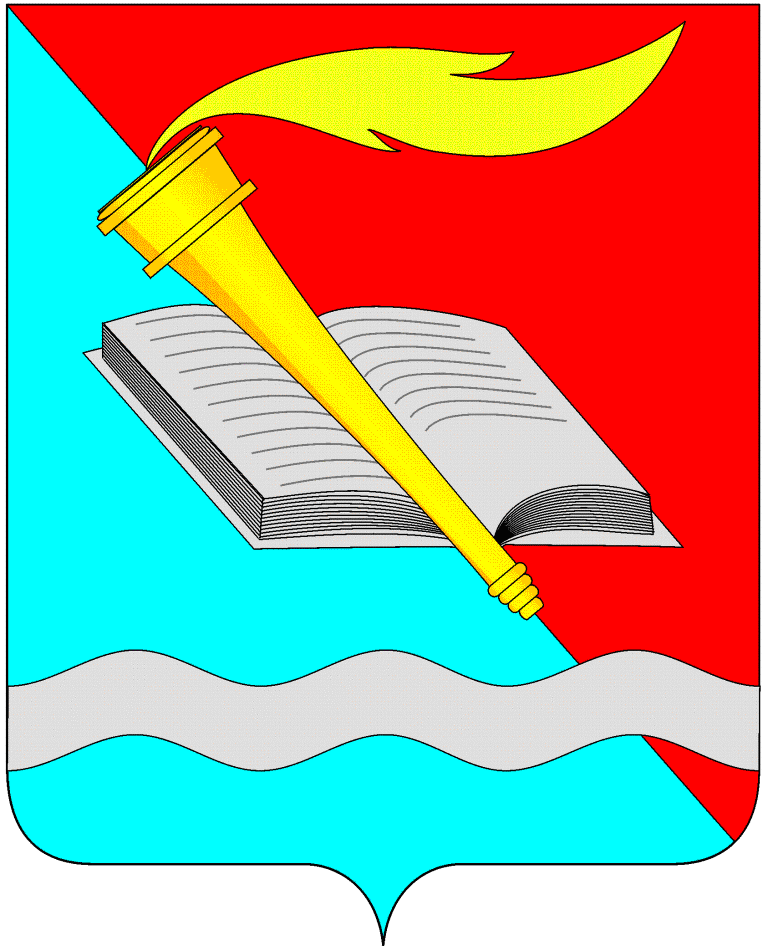 АДМИНИСТРАЦИЯ ФУРМАНОВСКОГО МУНИЦИПАЛЬНОГО РАЙОНА ПОСТАНОВЛЕНИЕ от ________________2020     № _____________г. Фурманов Об утверждении административного регламента предоставления муниципальной услуги «Признание граждан малоимущими в целях предоставления им жилых помещений по договорам социального найма»В соответствии с Федеральными законами Российской Федерации от 06.10.2003 № 131–ФЗ «Об общих принципах организации местного самоуправления в Российской Федерации», от 27.07.2010 № 210–ФЗ «Об организации предоставления государственных и Муниципальных услуг», руководствуясь Уставом Фурмановского муниципального района, в целях повышения качества и доступности предоставляемых муниципальных услуг, администрация Фурмановского муниципального района п о с т а н о в л я е т:1. Утвердить прилагаемый административный регламент предоставления муниципальной услуги «Признание граждан малоимущими в целях предоставления им жилых помещений по договорам социального найма».2. Постановление администрации Фурмановского муниципального района от 11.02.2016 № 55 «Об утверждении административного регламента предоставления муниципальной услуги «Прием граждан по вопросу получения справки о признании заявителя и членов его семьи малоимущими в целях постановки на учет в администрации Фурмановского муниципального района как нуждающихся в предоставлении жилых помещений по договорам социального найма» признать утратившим силу. 3. Настоящее постановление вступает в силу со дня официального опубликования.4. Опубликовать настоящее постановление в сборнике «Вестник администрации Фурмановского муниципального района и Совета Фурмановского муниципального района» и разместить на официальном сайте администрации Фурмановского муниципального района в информационно-телекоммуникационной сети «Интернет». 5. Контроль за исполнением постановления оставляю за собой.И.о. главы Фурмановского муниципального района                                                                                            А.А. КлюевЛ.Г. Горбачева22131Приложение к постановлению администрацииФурмановского муниципального районаот _27.03.___ 2020  №_248__Административный регламент предоставления муниципальной услуги «Признание граждан малоимущими в целях предоставления им жилых помещений по договорам социального найма»1. Общие положения1.1. Предмет регулирования Регламента.1.1.1. Административный регламент предоставления муниципальной услуги «Признание граждан малоимущими в целях предоставления им жилых помещений по договорам социального найма» (далее – Регламент) разработан в соответствии с Федеральным законом от 27.07.2010 № 210-ФЗ «Об организации предоставления государственных и муниципальных услуг», в целях реализация права граждан на обращение в органы местного самоуправления, повышения качества предоставления и доступности муниципальной услуги «Признание граждан малоимущими в целях предоставления им жилых помещений по договорам социального найма» (далее – Муниципальная услуга), создания комфортных условий для предоставления Муниципальной услуги.1.1.2. Регламент устанавливает порядок и стандарт предоставления Муниципальной услуги, определяет состав, последовательность и сроки выполнения административных процедур по предоставлению Муниципальной услуги, требования к порядку их выполнения, в том числе особенности выполнения административных процедур в электронной форме, в многофункциональном центре предоставления государственных и муниципальных услуг Фурмановского муниципального района (далее - МФЦ), порядок и формы контроля за исполнением Регламента, досудебный (внесудебный) порядок обжалования Заявителем решений и действий (бездействия) администрации Фурмановского муниципального района, (далее – Администрация), МФЦ, должностных лиц или муниципальных служащих Администрации, работников МФЦ.1.2. Круг заявителей.1.2.1. В соответствии с Законом Ивановской области от 17.05.2006 № 50-ОЗ «О порядке ведения учета граждан в качестве нуждающихся в жилых помещениях, предоставляемых по договорам социального найма, и предоставления таким гражданам жилых помещений по договорам социального найма на территории Ивановской области» (далее – Закон Ивановской области № 50-ОЗ) заявителями являются граждане Российской Федерации, постоянно проживающие на территории соответствующего муниципального образования Фурмановского муниципального района, в отношении которых выполняются следующие условия (далее - Заявитель):- среднедушевой доход Заявителя или Заявителя и членов его семьи должен быть ниже величины порогового значения дохода, устанавливаемого постановлением администрации Фурмановского муниципального района;- стоимость имущества, находящаяся в собственности Заявителя или Заявителя и членов его семьи (далее – семья) и подлежащего налогообложению должна быть ниже величины порогового значения стоимости имущества, устанавливаемого постановлением администрации Фурмановского муниципального района;- размер возможных накоплений Заявителя или семейных накоплений и стоимость налогооблагаемого имущества Заявителя или семьи не дают возможности накопления средств на приобретение жилого помещения по норме предоставления в течение периода накопления, устанавливаемого постановлением администрации Фурмановского муниципального района.1.2.2. Заявитель может обратиться с заявлением о предоставлении Муниципальной услуги в Администрацию или МФЦ от своего имени или от своего имени и от имени членов своей семьи и осуществлять в этом случае представительство членов своей семьи в порядке, установленном гражданским законодательством.1.2.3. Члены семьи Заявителя – проживающие совместно с ним его супруг (супруга), а также дети и родители данного Заявителя. Другие родственники, нетрудоспособные иждивенцы признаются членами семьи Заявителя, если они вселены в качестве членов его семьи и ведут с ним общее хозяйство. В исключительных случаях иные лица могут быть признаны членами семьи Заявителя в судебном порядке. 1.2.4. Интересы лиц, указанных в пункте 1.2.1. настоящего Регламента, могут представлять иные лица, действующие в интересах Заявителя на основании документа, удостоверяющего его полномочия, либо в соответствии с законодательством (законные представители) (далее - представитель Заявителя).1.3. Порядок информирования о предоставлении Муниципальной услуги.1.3.1. Информирование по вопросам предоставления Муниципальной услуги (далее - информирование) осуществляется при обращении Заявителя для предоставления Муниципальной услуги, за консультацией по вопросам предоставления Муниципальной услуги (лично, письменно, посредством электронной почты, по справочным телефонам, телефонам-автоинформаторам (при наличии), путем размещения информации: - на информационном стенде;- на официальном сайте администрации Фурмановского муниципального района в информационно-телекоммуникационной сети «Интернет» (www.furmanov.su) (далее – официальный сайт Администрации); - на Едином портале государственных и муниципальных услуг в информационно-телекоммуникационной сети «Интернет» (www.gosuslugi.ru) (далее – Единый портал услуг), а также на портале государственных и муниципальных услуг Ивановской области (pgu.ivanovoobl.ru) (далее – Региональный портал услуг) в информационно-телекоммуникационной сети «Интернет» (вместе именуемые – Порталы услуг);1.3.2. Справочная информация:- о местонахождении органа, предоставляющего Муниципальную услугу, а именно: Администрации:155520, Ивановская область, г. Фурманов, ул. Социалистическая, дом №15.График работы:понедельник – четверг: с 8.15 до 17.15;пятница:                          с 8.15 до 16-00;перерыв на обед:            с 12.00 до 12.45;выходные – суббота, воскресенье и праздничные дни.Телефон/факс Администрации: 8 (49341) 2-22-59.Адрес электронной почты Администрации: furm_city@rambler.ru.- о структурном подразделении Администрации, уполномоченном предоставлять Муниципальную услугу: отдел экономического развития и торговли (далее – Уполномоченный орган).Телефон начальника Уполномоченного органа: 8 (49341) 2-21-31.Адрес электронной почты Уполномоченного органа: furmekon@mail.ru.Телефон специалиста Уполномоченного органа, осуществляющего консультации по вопросам предоставления Муниципальной услуги, принятие заявлений о предоставлении Муниципальной услуги от Заявителей (далее – специалист Уполномоченного органа): 8(49341) 2-11-05.График приема граждан и проведение консультаций по вопросам предоставления Муниципальной услуги специалистом Уполномоченного органа:понедельник – пятница: с  9.00 до 12.00;перерыв на обед:            с 12.00 до 12.45;выходные – суббота, воскресенье и праздничные дни.Адрес электронной почты специалиста Уполномоченного органа: furmtrans@yandex.ru.- о местонахождении МФЦ – участника  предоставления Муниципальной услуги:155520, Ивановская область, город Фурманов, улица Колосова, дом №25.Телефоны для справок: 8 (49341) 2-13-16.Адрес электронной почты: curg-furm@yandex.ru.График работы учреждения:понедельник, вторник, четверг, пятница:  с 8.00 до 18.00среда                                                              с 8.00 до 20.00суббота                                                          с 8.00 до 12.00воскресенье - выходнойПредварительная запись на получение услуг: по тел. (49341) 2-13-16по электронной почте: curg-furm@yandex.ru при личном обращении в офис – через терминал электронной очереди.1.3.3. По вопросам предоставления Муниципальной услуги информирование (консультирование) осуществляют специалист Уполномоченного органа или работник МФЦ, в том числе по следующим вопросам:1) перечень документов, необходимых для предоставления Муниципальной услуги, комплектность (достаточность) представленных документов;2) источник получения документов, необходимых для предоставления Муниципальной услуги (исполнительный орган государственной власти, орган местного самоуправления, организация и их местонахождение);3) категории Заявителей, которым предоставляется Муниципальная услуга;4) порядок получения информации Заявителем по вопросам предоставления Муниципальной услуги, сведений о ходе предоставления Муниципальной услуги, в том числе с использованием Порталов услуг;5) сведения о местонахождении, графике работы Администрации или МФЦ, справочных телефонах, телефонах-автоинформаторах (при наличии), адресе официального сайта Администрации в сети «Интернет», а также электронной почты;6) срок предоставления Муниципальной услуги;7) результаты предоставления Муниципальной услуги, порядок направления документа, являющегося результатом предоставления Муниципальной услуги;8) перечень оснований для отказа в предоставлении Муниципальной услуги;9) досудебный (внесудебный) порядок обжалования действий (бездействия) и решений, осуществляемых и принимаемых Администрацией или МФЦ в ходе предоставления Муниципальной услуги.10) иная информация о порядке предоставления Муниципальной услуги.Выполнение административных процедур (действий) специалистом Уполномоченного органа или работником МФЦ осуществляется в соответствии с должностными регламентами (инструкциями).Индивидуальное устное информирование по процедуре оказания Муниципальной услуги осуществляется при обращении Заявителя лично или по телефону. При устном информировании специалист Уполномоченного органа или работник МФЦ должен принять все необходимые меры для предоставления полного ответа на поставленные вопросы.При обращении на личный прием к специалисту Уполномоченного органа или работнику МФЦ в целях получения консультации по вопросам предоставления Муниципальной услуги Заявитель предоставляет:1) документ, удостоверяющий личность Заявителя или его уполномоченного представителя;2) доверенность, если интересы Заявителя представляет уполномоченное лицо.При ответах на телефонные звонки и устные обращения специалист Уполномоченного органа или работник МФЦ в вежливой (корректной) форме информируют обратившихся граждан по интересующим их вопросам. Ответ на телефонный звонок должен начинаться с информации о наименовании органа, в который позвонил гражданин, фамилии, имени, отчества и должности специалиста, принявшего телефонный звонок.При невозможности специалиста Уполномоченного органа или работника МФЦ, принявшего телефонный звонок, самостоятельно ответить на поставленные вопросы Заявителя или если подготовка ответа требует продолжительного времени, он должен:переадресовать телефонный звонок Заявителя другому должностному лицу;сообщить телефонный номер, по которому Заявитель может получить информацию по интересующему его вопросу;предложить Заявителю изложить суть обращения в письменной форме;назначить другое удобное для Заявителя время для получения им консультации.Письменное информирование Заявителя осуществляется в порядке, предусмотренном правовым актом, регулирующим вопросы делопроизводства и работы со служебными документами в Администрации (далее - инструкция по делопроизводству), на основании поступившего в Администрацию обращения Заявителя о предоставлении Муниципальной услуги.1.3.4. На информационном стенде, на официальном сайте Администрации и на Порталах услуг содержатся следующие документы и информация:нормативные правовые акты, содержащие нормы, регулирующие предоставление Муниципальной услуги, в том числе настоящий Регламент;перечень документов, необходимых для предоставления Муниципальной услуги;формы заявлений, необходимых для предоставления Муниципальной услуги;сведения о сроках предоставления Муниципальной услуги;сведения о ходе предоставления Муниципальной услуги;порядок обжалования решений и действий (бездействия) органа, предоставляющего Муниципальную услугу,  его должностных лиц либо муниципальных служащих, МФЦ, работника МФЦ;почтовый адрес, график работы, адреса электронной почты и номера телефонов.1.3.5. С момента подачи документов Заявитель имеет право на получение сведений о ходе предоставления Муниципальной услуги в порядке, установленном пунктом 3.8. настоящего Регламента.2. Стандарт предоставления Муниципальной услуги2.1. Наименование Муниципальной услуги: «Признание граждан малоимущими в целях предоставления им жилых помещений по договорам социального найма».2.2. Наименование органа, предоставляющего Муниципальную услугу.Муниципальная услуга предоставляется администрацией Фурмановского муниципального района на основании решения комиссии по признанию граждан малоимущими в целях предоставления им жилых помещений по договорам социального найма (далее – Комиссия).Выполнение административных процедур по предоставлению Муниципальной услуги осуществляется специалистом Уполномоченного органа и (или) работником МФЦ.Участником предоставления Муниципальной услуги является МФЦ в порядке установленным пунктом 2.14.1. настоящего Регламента.При предоставлении Муниципальной услуги осуществляется взаимодействие:а) со структурными подразделениями Администрации;б) в рамках межведомственного информационного взаимодействия с:- Федеральной службой государственной регистрации, кадастра и картографии (далее – Росреестр);- Федеральной налоговой службой (далее – ФНС);- Пенсионным фондом Российской Федерации (далее – ПФР);- иными органами и организациями, имеющими документы и информацию, необходимые для предоставления Муниципальной услуги.2.3. Результатом предоставления Муниципальной услуги является решение Администрации о признании (об отказе в признании) граждан малоимущими в целях предоставления им жилых помещений по договорам социального найма (далее – Решение Администрации), уведомление Заявителя о признании (об отказе в признании) его малоимущим.Решение Администрации принимается на основании решения (рекомендаций) Комиссии путем издания соответствующего постановления Администрации. Процедура предоставления Муниципальной услуги завершается:– выдачей или направлением Заявителю уведомления о признании его (их) малоимущими в целях предоставления ему (им) жилых помещений по договорам социального найма, составляется по форме, установленной приложением 2 к настоящему Регламенту;– выдачей или направлением Заявителю уведомления об отказе в признании его (их) малоимущими в целях предоставления ему (им) жилых помещений по договорам социального найма, составляется по форме, установленной приложением 3 к настоящему Регламенту.2.4. Срок предоставления Муниципальной услуги.Срок предоставления Муниципальной услуги в течение 30 календарных дней со дня предоставления Заявителем в Администрацию заявления о предоставлении Муниципальной услуги с пакетом документов, необходимых для представления Муниципальной услуги. В случае представления заявления и документов через МФЦ срок исчисляется со дня передачи МФЦ заявления и документов в Администрацию.2.5. Правовые основания для предоставления Муниципальной услуги.Муниципальная услуга предоставляется в соответствии с:– Конституцией Российской Федерации;– Гражданским кодексом Российской Федерации; – Жилищным кодексом Российской Федерации;– Федеральным законом от 27.07.2010 № 210–ФЗ «Об организации предоставления государственных и муниципальных услуг» (далее – Федеральный закон № 210-ФЗ);– Федеральным законом от 06.10.2003 № 131–ФЗ «Об общих принципах организации местного самоуправления в Российской Федерации»;– Федеральным законом от 06.04.2011 № 63–ФЗ «Об электронной подписи»;– Федеральным законом от 27.07.2006 № 152–ФЗ «О персональных данных»;– Постановлением Правительства Российской Федерации от 25.06.2012 № 634 «О видах электронной подписи, использование которых допускается при обращении за получением государственных и муниципальных услуг»;– Законом Ивановской области от 17.05.2006 № 50–ОЗ «О порядке ведения учета граждан в качестве нуждающихся в жилых помещениях, предоставляемых по договорам социального найма, и предоставления таким гражданам жилых помещений по договорам социального найма на территории Ивановской области»;– указами Губернатора Ивановской области «Об установления величины прожиточного минимума на душу населения и по основным социально–демографическим группам населения в Ивановской области»;– Уставом Фурмановского муниципального района;– настоящим Регламентом.2.6. Исчерпывающий перечень документов, необходимых в соответствии с законодательными или иными нормативными правовыми актами для предоставления Муниципальной услуги.2.6.1. Для предоставления Муниципальной услуги Заявитель самостоятельно предоставляет в Администрацию или МФЦ:1) заявление о предоставлении Муниципальной услуги по форме, установленной приложением 1 к настоящему Регламенту;2) копии паспортов Заявителя или Заявителя и членов его семьи;3) копии документов, подтверждающих правовые основания отнесения лиц, проживающих совместно с Заявителем по месту постоянного жительства, к членам его семьи (свидетельства о рождении ребенка, о заключении брака, о расторжении брака, судебное решение об усыновлении (удочерении), судебный акт в отношении принадлежности гражданина к членам семьи Заявителя, иные документы, которые в соответствии с законодательством Российской  Федерации подтверждают членство семьи  Заявителя);4) документы, подтверждающие доходы Заявителя или Заявителя и членов его семьи за расчетный период, равный одному календарному году (12 месяцев), непосредственно предшествующему месяцу подачи заявления о предоставлении Муниципальной услуги, в том числе:а) справки с места работы, службы, из пенсионного фонда, органов социальной защиты, службы занятости и так далее;б) налоговые декларации, заверенные налоговыми органами:- копии деклараций по налогу на доходы физических лиц (доходы от продажи недвижимого имущества, ценных бумаг, доходы, полученные от сдачи в аренду или иного использования имущества и др.) если в соответствии с законодательством гражданин обязан представлять указанную декларацию;- копии налоговых деклараций за расчетный период – для индивидуальных предпринимателей, использующих систему налогообложения в виде единого налога на вмененный доход (ЕНВД);в) доходы индивидуальных предпринимателей, применяющих как общую (ОСНО), так и упрощенную (УСН) систему налогообложения, подтверждаются сведениями, содержащимися в книге учета доходов и расходов и хозяйственных операций индивидуального предпринимателя, которая предоставляется на бумажных носителях в Уполномоченный орган. Если объектом налогообложения являются доходы, не уменьшенные на величину соответствующих расходов, то для подтверждения доходов индивидуальных предпринимателей предъявляются первичные учетные документы, подтверждающие расходы за учетный период. Уполномоченный орган вправе при необходимости делать выписки или требовать представления копий необходимых листов или копии всей книги учета доходов и расходов и хозяйственных операций индивидуального предпринимателя.При расчете размера дохода, приходящегося на Заявителя или Заявителя и каждого члена его семьи, учитываются виды доходов Заявителя или Заявителя и каждого члена его семьи, предусмотренные частью 1 статьи 4 Закона Ивановской области от 17.05.2006 №50–ОЗ (учтены в приложении 4 к настоящему Регламенту).5) заявления–декларации Заявителя или Заявителя и членов его семьи о наличии (отсутствии) других видов дохода, ценных бумаг, вкладов в учреждениях банков, составляются Заявителем или Заявителем и трудоспособными членами его семьи по форме, установленной приложением 4 к настоящему Регламенту; 6) заявления–декларации Заявителя или Заявителя и членов его семьи о наличии в собственности Заявителя или Заявителя и членов его семьи, а также в общей собственности Заявителя и членов его семьи налогооблагаемого имущества, предусмотренного частью 3 статьи 4 Закона Ивановской области от 17.05.2006 №50–ОЗ (а именно: земельные участки, жилые дома, квартиры, дачи, гаражи и иные строения, помещения и сооружения, транспортные средства, предметы антиквариата, искусства, ювелирные изделия, бытовые изделия из драгоценных металлов и камней, паенакопления в жилищно–строительных, гаражно–строительных и дачно–строительных кооперативах, суммы вкладов в учреждениях банков и других финансово–кредитных организациях, средства на именных приватизационных счетах физических лиц, стоимость имущественных и земельных долей (паев), валютные ценности и ценные бумаги по рыночной стоимости, но не ниже их номинальной стоимости), составляются Заявителем или Заявителем и совершеннолетними членами его семьи по форме, установленной приложением 5 к настоящему Регламенту; 7) копии документов, подтверждающих стоимость имущества, указанного в заявлениях–декларациях:- документы из налогового органа, подтверждающие сведения о стоимости принадлежащего на правах собственности Заявителя или Заявителя и членов его семьи налогооблагаемого недвижимого имущества;- документы из налогового органа, подтверждающие сведения о категории принадлежащего Заявителю или Заявителю и членам его семьи на правах собственности налогооблагаемого движимого имущества;- отчет о рыночной стоимости имущества, находящегося в собственности Заявителя или Заявителя и членов его семьи, составленный независимым оценщиком в соответствии с действующим законодательством Российской Федерации;- либо заявления–декларации Заявителя или Заявителя и членов его семьи об оценке указанного имущества, если отсутствует возможность, в том числе финансовая, провести его независимую оценку;8) документы о трудовой деятельности, трудовом стаже (копии заверенные работодателем трудовых книжек Заявителя или Заявителя и всех трудоспособных членов его семьи);9) документы, подтверждающие регистрацию Заявителя или Заявителя и каждого члена его семьи по месту жительства, а в случае отсутствия таких сведений – решение суда об установлении факта постоянного проживания;10) справка о наличии или отсутствии в собственности Заявителя или Заявителя и каждого члена его семьи объектов налогооблагаемого недвижимого имущества (жилых домов, квартир, садовых домов, гаражей и иных строений, помещений и сооружений), права на которые были приобретены до момента вступления в силу Федерального закона «О государственной регистрации прав на недвижимое имущество и сделок с ним» (до 31.01.1998), выданная организацией, осуществляющей технический учет (инвентаризацию) объектов недвижимости;11) справка о наличии или отсутствии в собственности Заявителя или Заявителя и каждого члена его семьи объектов налогооблагаемого недвижимого имущества (земельных участков, земельных долей (паев)), права на которые были приобретены до момента вступления в силу Федерального закона «О государственной регистрации прав на недвижимое имущество и сделок с ним» (до 31.01.1998), выданная организацией, осуществляющей технический учет инвентаризацию (кадастровый учет) земельных участков;12) сведения о регистрации транспортного средства, сведения о праве собственности на пассажирское, грузовое морское, речное судно, свидетельства о государственной регистрации прав на воздушное судно, находящиеся в собственности Заявителя или Заявителя и каждого члена его семьи, копии технических паспортов транспортных средств, принадлежащих Заявителю или Заявителю и членам его семьи:- из Государственной инспекции безопасности дорожного движения УМВД России по Ивановской области - о наличии (отсутствии) транспортных средств;- из Государственной инспекции по маломерным судам МЧС России по Ивановской области  - при наличии водного транспорта.13) документы, подтверждающие право пользования жилым помещением, занимаемым Заявителем или Заявителем и членами его семьи (договор, ордер, решение о предоставлении жилого помещения);14) документы, подтверждающие полномочия представителя Заявителя в соответствии с законодательством Российской Федерации, в случае, если с заявлением о предоставлении Муниципальной услуги обращается представитель Заявителя:- доверенность на предоставление интересов Заявителя;- документы об установлении опеки (попечительства) (при наличии);- документ, удостоверяющий личность представителя Заявителя;15) документы, подтверждающие получение согласия лиц, не являющихся Заявителем или его законным представителем на обработку персональных данных указанных лиц, оформленные согласно приложениям 8 или 9 к настоящему Регламенту (могут быть предоставлены, в том числе в форме электронного документа). Данное требование не распространяется на лиц, признанных безвестно отсутствующими, и на разыскиваемых лиц, место нахождения которых не установлено уполномоченным федеральным органом исполнительной власти;16) документы, подтверждающие временное отсутствие членов семьи Заявителя по причине прохождения службы по призыву в Вооруженных Силах Российской Федерации; пребывания в учреждениях, исполняющих наказание в виде лишения свободы, обучения в образовательных учреждениях среднего профессионального и высшего профессионального образования по очной форме, находящиеся на принудительном лечении по решению суда, либо находящиеся на полном государственном обеспечении (предоставляются в случае необходимости):- справку из военного комиссариата;- справку из учреждения, исполняющего наказание в виде лишения свободы;- справку из образовательной организации;- справку из медицинского учреждения;- справку из специализированного учреждения. 17) документы, свидетельствующие об изменении фамилии, имени, отчества (в случае, если Заявитель или члены его семьи изменили фамилию, имя, отчество).2.6.2. Документы и (или) информация, которые, для предоставления Муниципальной услуги Заявитель вправе предоставить по собственной инициативе, так как они подлежат представлению в рамках межведомственного информационного взаимодействия:1) выписка из Единого государственного реестра недвижимости:- о правах Заявителя или Заявителя и всех членов его семьи на имевшиеся (имеющиеся) у них налогооблагаемые объекты недвижимости за последние 5 лет, предшествующих подаче заявления о предоставлении Муниципальной услуги;-  о кадастровой стоимости налогооблагаемого объекта недвижимости, находящегося в собственности Заявителя или Заявителя и всех членов его семьи;2) сведения о размере выплат за период (включая пенсию, доплаты, устанавливаемые к пенсии, социальные выплаты пенсионерам и выплаты по уходу);3) регистрация в системе индивидуального (персонифицированного) учета каждого совершеннолетнего члена семьи;4) сведения о доходах лица, являющегося индивидуальным предпринимателем, по форме 3-НДФЛ.В случае если Заявителем не предоставлены документы, указанные в пункте 2.6.2 настоящего Регламента, Администрация запрашивает данные документы в рамках межведомственного информационного взаимодействия (пункт 3.4. настоящего Регламента) в государственных органах, либо подведомственных государственным органам организациях, в распоряжении которых находятся данные документы и (или) информация, в соответствии с нормативными правовыми актами Российской Федерации, нормативными правовыми актами Ивановской области, муниципальными правовыми актами, в том числе и настоящим Регламентом. Непредставление Заявителем указанных документов не является основанием для отказа Заявителю в предоставлении Муниципальной услуги.2.6.3. Документы, представляемые Заявителем, должны соответствовать следующим требованиям:1) заявление о предоставлении Муниципальной услуги должно быть составлено по форме, установленной приложением 1 к настоящему Регламенту, в единственном экземпляре – подлиннике и подписано Заявителем. Заявление о предоставлении Муниципальной услуги может быть заполнено от руки или машинным способом, распечатано посредством электронных печатающих устройств.Форму заявления Заявитель может получить:- непосредственно в Администрации у специалиста Уполномоченного органа;- в МФЦ;- на официальном сайте Администрации;- на Порталах услуг;2) полномочия представителя Заявителя должны быть удостоверены в установленном законодательством Российской Федерации порядке; 3) фамилия, имя, отчество (последнее при наличии) Заявителя, адрес его места жительства, телефон (если имеется), дата рождения, наименование и номер документа удостоверяющего личность, кем и когда выдан должны быть написаны полностью;4) тексты документов, предоставляемых для предоставления Муниципальной услуги, должны быть написаны разборчиво на русском языке, в документах не должно быть незаверенных в установленном законодательством порядке исправлений, подчисток, нерасшифрованных сокращений, приписок, зачеркнутых слов и иных неоговоренных исправлений;5) документы не должны иметь серьезных повреждений, наличие которых не позволяет однозначно истолковать их содержание;6) документы не должны быть исполнены карандашом, цветными чернилами (пастой), кроме синих или черных;7) представляемые документы не должны содержать разночтений;8) документы должны быть подписаны руководителем или иным уполномоченным лицом выдавшей их организации, заверены печатью такой организации (при наличии), иметь исходящий регистрационный номер (при наличии, а если это предусмотрено законодательством – обязательно), дату выдачи, сведения о полном наименовании и почтовом адресе выдавшего документ органа государственной власти, органа местного самоуправления или юридического лица;9) при личном приеме Заявителя документы в копиях предоставляются с одновременным предоставлением оригинала. Копия документа после проверки ее соответствия оригиналу заверяется специалистом Уполномоченного органа или работником МФЦ, ответственным за прием документов. Оригиналы документов возвращаются Заявителю, а заверенные копии хранятся в личном деле;10) срок действия документов (справки о всех доходах, о регистрации по месту жительства, о регистрации транспортного средства, о временном отсутствии членов семьи Заявителя) – один месяц с момента выдачи; 11) Копии документов направленные по почте должны быть по выбору Заявителя:- удостоверены в порядке, установленном законодательством Российской Федерации;- подлинники документов должны быть представлены в Администрацию до получения результата оказания Муниципальной услуги, а также лично подтверждена подпись Заявителя, в заявлении на оказание Муниципальной услуги либо его уполномоченного представителя. 12) Документы в электронной форме направляются в порядке, установленном пунктом 2.14.2. настоящего Регламента.Заявитель несет ответственность за достоверность представленных сведений, а также документов, в которых они содержатся. Представленные Заявителем документы после предоставления Муниципальной услуги остаются в материалах личного дела и Заявителю не возвращаются.2.6.4. Перечень услуг, которые являются необходимыми и обязательными для предоставления Муниципальной услуги и предоставляются организациями, участвующими в предоставлении Муниципальных услуг:1) выдача справки о размерах всех предусмотренных оплатой труда выплат, учитываемых при расчете среднего заработка в соответствии с законодательством Российской Федерации;2) выдача справки о размерах среднего заработка, сохраняемого в случаях, предусмотренных трудовым законодательством;3) выдача справки о размерах компенсации, выплачиваемой государственным органом или общественным объединением за время исполнения государственных или общественных обязанностей;4) выдача справки о размерах выходного пособия, выплачиваемого при увольнении, компенсации при выходе в отставку, заработной платы, сохраняемой на период трудоустройства при увольнении в связи с ликвидацией организации, сокращением численности или штата работников;5) выдача справки о размере стипендии, выплачиваемой обучающимся в учреждениях начального, среднего и высшего профессионального образования, аспирантам и докторантам, обучающимся с отрывом от производства в аспирантуре и докторантуре при образовательных учреждениях высшего профессионального образования и научно-исследовательских учреждениях, слушателям духовных учебных заведений, а также компенсационных выплат указанным категориям граждан в период их нахождения в академическом отпуске по медицинским показаниям;6) оформление копии договора, заключаемого в соответствии с гражданским законодательством Российской Федерации, с указанием размера оплаты работ по договору;7) выдача справки о размере материальной помощи, оказываемой работодателями своим работникам, в том числе бывшим, уволившимся в связи с выходом на пенсию по инвалидности или по возрасту;8) выдача справки о размере доходов по акциям и других доходов от участия в управлении собственностью организаций;9) выдача справки о размере алиментов, получаемых членами семьи;10) выдача справки о независимой оценке налогооблагаемого имущества, принадлежащего на праве собственности Заявителю и членам его семьи (при выборе Заявителя произвести такую оценку);11) нотариальное удостоверение документов, в том числе доверенности;12) выдача справки о наличии или отсутствии в собственности Заявителя и каждого члена его семьи объектов налогооблагаемого недвижимого имущества, права на которые не зарегистрированы в ЕГРН (для лиц, родившихся ранее 31.01.1998).2.6.5. Администрация не вправе требовать от Заявителя:1) представления документов и информации или осуществления действий, представление или осуществление которых не предусмотрено нормативными правовыми актами, регулирующими отношения, возникающие в связи с предоставлением Муниципальной услуги;2) представления документов и информации, которые в соответствии с нормативными правовыми актами Российской Федерации, нормативными правовыми актами Ивановской области, муниципальными правовыми актами, в том числе и настоящим Регламентом находятся в распоряжении государственных органов, органов местного самоуправления либо подведомственных государственным органам или органам местного самоуправления организаций, участвующих в предоставлении Муниципальной услуги, за исключением документов, указанных в части 6 статьи 7 Федерального закона от 27.07.2010 № 210-ФЗ «Об организации предоставления государственных и муниципальных услуг»;3) осуществления действий, в том числе согласований, необходимых для предоставления Муниципальной услуги и связанных с обращением в иные государственные органы, органы местного самоуправления, организации, за исключением получения услуг, которые являются необходимыми и обязательными для предоставления Муниципальной услуги и предоставляются организациями, участвующими в предоставлении Муниципальных услуг;4) представления документов и информации, отсутствие и (или) недостоверность которых не указывались при первоначальном отказе в приеме документов, необходимых для предоставления Муниципальной услуги, либо в предоставлении Муниципальной услуги, за исключением следующих случаев:  а) изменение требований нормативных правовых актов, касающихся предоставления Муниципальной услуги, после первоначальной подачи заявления о предоставлении Муниципальной услуги;б) наличие ошибок в заявлении о предоставлении Муниципальной услуги и документах, поданных Заявителем после первоначального отказа в приеме документов, необходимых для предоставления Муниципальной услуги, либо в предоставлении Муниципальной услуги и не включенных в представленный ранее комплект документов;в) истечение срока действия документов или изменение информации после первоначального отказа в приеме документов, необходимых для предоставления Муниципальной услуги, либо в предоставлении Муниципальной услуги;г) выявление документально подтвержденного факта (признаков) ошибочного или противоправного действия (бездействия) должностного лица Администрации, муниципального служащего, работника МФЦ при первоначальном отказе в приеме документов, необходимых для предоставления Муниципальной услуги, либо в предоставлении Муниципальной услуги, о чем в письменном виде за подписью руководителя Администрации, руководителя МФЦ при первоначальном отказе в приеме документов, необходимых для предоставления Муниципальной услуги, уведомляется Заявитель, а также приносятся извинения за доставленные неудобства.2.7. Исчерпывающий перечень оснований для отказа в приеме документов, необходимых для предоставления Муниципальной услуги. 2.7.1. Основаниями для отказа в приеме документов, необходимых для предоставления Муниципальной услуги, являются:1) отсутствие документа, удостоверяющего личность Заявителя (представителя Заявителя), в соответствии с законодательством Российской Федерации и документа, подтверждающего полномочия на осуществление действий от имени Заявителя, оформленного в соответствии с законодательством Российской Федерации (при личном приеме);2) форма поданного Заявителем заявления о предоставлении Муниципальной услуги не соответствует форме заявления, установленной приложением 1 к настоящему Регламенту.3) документы имеют незаверенные в установленном законодательством порядке исправления, подчистки текста, приписки, наличие зачеркнутых слов, нерасшифрованные сокращения;4) документы утратили силу на момент подачи заявления о предоставлении Муниципальной услуги.5) документы имеют серьезные повреждения, наличие которых не позволяет однозначно истолковать их содержание;6) документы исполнены цветными чернилами (пастой), кроме синих или черных, либо карандашом;7) копии документов не заверены нотариально (при направлении документов по почте);8) документы не содержат все установленные реквизиты: наименование и адрес организации, выдавшей документ, подпись уполномоченного лица, печать организации, выдавшей документ, дату выдачи документа, номер и серию документа, срок действия документа;9)  документы, поданные через Порталы услуг, в форме электронных документов, не подписаны электронной подписью в соответствии с требованиями действующего законодательства.2.7.2. Решение об отказе в приеме документов, необходимых для предоставления Муниципальной услуги, оформляется в порядке, предусмотренном подпунктом «д» пункта 3.2.5. настоящего Регламента.2.7.3. Не допускается отказ в приеме заявления и иных документов, необходимых для предоставления Муниципальной услуги, в случае, если заявление и документы, необходимые для предоставления Муниципальной услуги, поданы в соответствии с информацией о сроках и порядке предоставления Муниципальной услуги, опубликованной на Порталах услуг и официальном сайте Администрации.2.7.4. Отказ в приеме документов, необходимых для предоставления Муниципальной услуги, не препятствует повторному обращению Заявителя после устранения причины, послужившей основанием для отказа в приеме документов, указанной в уведомлении.2.8. Исчерпывающий перечень оснований для приостановления предоставления Муниципальной услуги или отказа в предоставлении Муниципальной услуги.2.8.1. Основания для приостановления предоставления Муниципальной услуги отсутствуют. 2.8.2. Основаниями для отказа в предоставлении Муниципальной услуги являются:1) несоответствие Заявителя требованиям, предусмотренным пунктом 1.2. настоящего Регламента (ч.ч.1,2 ст. 9 и ч.1. ст.11 Закона Ивановской области № 50-ОЗ);2) представление неполного пакета документов, предусмотренных пунктом 2.6.1. настоящего Регламента, обязанность по представлению которых возложена на Заявителя с учетом пунктов 2.6.2., 2.6.3. настоящего Регламента (ч.2 ст. 5 Закона Ивановской области № 50-ОЗ);3) недостоверность предоставленных сведений, а также документов, в которых они содержаться (ч.2 ст. 5 Закона Ивановской области № 50-ОЗ).Исчерпывающий перечень оснований для отказа в предоставлении Муниципальной услуги установлен Законом Ивановской области № 50-ОЗ.2.8.3. Отказ в предоставлении Муниципальной услуги не препятствует повторному обращению Заявителя после устранения причины, послужившей основанием для отказа в предоставлении Муниципальной услуги, указанной в уведомлении об отказе.2.8.4. Заявитель вправе отказаться от предоставления Муниципальной услуги в порядке, установленном пунктом 3.10. настоящего Регламента.2.9. Муниципальная услуга предоставляется бесплатно.2.10. Максимальный срок ожидания в очереди при обращении о предоставлении Муниципальной услуги, а также при получении результата ее предоставления – 15 минут.2.11. Срок регистрации запроса Заявителя о предоставлении Муниципальной услуги.Заявления о предоставлении Муниципальной услуги, поданные в Администрацию, регистрируются в день их поступления.Регистрация заявлений о предоставлении Муниципальной услуги, поданных в МФЦ, осуществляется МФЦ в день их поступления.2.12. Требования к помещениям, в которых предоставляется Муниципальная услуга, к залу ожидания, местам для заполнения запросов о предоставлении Муниципальной услуги, информационным стендам с образцами их заполнения и перечнем документов, необходимых для предоставления Муниципальной услуги, в том числе к обеспечению доступности для инвалидов указанных объектов в соответствии с законодательством Российской Федерации о социальной защите инвалидов.2.12.1. Требования к помещениям, в которых предоставляется Муниципальная услуга:- помещения должны соответствовать санитарно-эпидемиологическими правилам и нормативам;- оборудоваться противопожарной системой и средствами пожаротушения;- вход и выход из помещений оборудуются соответствующими указателями с автономными источниками бесперебойного питания.2.12.2. Требования к местам для информирования:- места для информирования, предназначенные для ознакомления Заявителей с информационными материалами, оборудуются информационными стендами, стульями и столами (стойками для письма) для возможности оформления документов, обеспечиваются образцами заполнения документов, бланками заявлений. На информационных стендах размещается следующая информация:- краткая информация о предоставляемой Муниципальной услуге; - образец оформления заявления о предоставлении Муниципальной услуги;- перечень документов, необходимых для предоставления Муниципальной услуги, которые Заявитель должен предоставить.2.12.3. Требования к местам для ожидания:- места ожидания должны соответствовать комфортным условиям для Заявителей и оптимальным условиям работы специалистов;- места ожидания должны быть оборудованы стульями (кресельными секциями) и (или) скамьями (банкетками). Количество мест ожидания определяется исходя из фактической нагрузки и возможностей для их размещения в здании;- места для заполнения документов оборудуются стульями, столами (стойками) и обеспечиваются образцами заполнения документов, бланками заявлений;- места ожидания должны находиться в холле или ином специально приспособленном помещении;- на столах (стойках) для письма могут размещаться брошюры, буклеты по вопросам предоставления услуги.2.12.4. Требования к местам приема Заявителей:- помещения для приема Заявителей оборудуются в виде отдельных кабинетов или окон для приема и выдачи документов;- каждое рабочее место или окно оформляется информационными табличками с указанием номера кабинета или окна, фамилии, имени, отчества и должности лица, осуществляющего прием и выдачу документов, времени перерыва на обед;- место для приема посетителя должно быть снабжено стулом, иметь место для письма и раскладки документов;- в целях обеспечения конфиденциальности сведений о Заявителе, одним специалистом одновременно ведется прием только одного посетителя. Одновременное консультирование и (или) прием двух и более посетителей не допускается;- каждое рабочее место специалиста должно быть оборудовано персональным компьютером с возможностью доступа к необходимым для предоставления Муниципальной услуги информационным базам данных, печатающим устройством.2.12.5. Для упорядочения приема граждан может быть использована система «Электронная очередь».2.12.6. Требования к обеспечению доступности для инвалидов (включая инвалидов, использующих кресла-коляски и собак-проводников) зданий, помещений, в которых предоставляется Муниципальная услуга:- условия беспрепятственного доступа к объекту (зданию, помещению), в котором предоставляется Муниципальная услуга;- возможность самостоятельного передвижения по территории, на которой расположены объекты (здания, помещения), в которых предоставляется Муниципальная услуга, а также входа в такие объекты и выхода из них;- сопровождение инвалидов, имеющих стойкие расстройства функции зрения и самостоятельного передвижения;- надлежащее размещение оборудования и носителей информации, необходимых для обеспечения беспрепятственного доступа инвалидов к объектам (зданиям, помещениям), в которых предоставляется Муниципальная услуга, с учетом ограничений их жизнедеятельности;- допуск собаки–проводника при наличии документа, подтверждающего ее специальное обучение, на объекты (здания, помещения), в которых предоставляется Муниципальная услуга;- оказание инвалидам помощи в преодолении барьеров, мешающих получению ими услуг наравне с другими лицами.2.13. Показатели доступности и качества Муниципальных услуг.2.13.1. Качественными показателями доступности Муниципальной услуги являются:– простота и ясность изложения информационных документов;– наличие различных каналов получения информации о предоставлении услуги;– доступность работы с представителями лиц, получающих услугу;– обеспечение возможности направления заявления о предоставлении Муниципальной услуги по различным каналам связи, в том числе и в электронной форме;– обеспечение возможности получения результата Муниципальной услуги.2.13.2. Количественными показателями доступности Муниципальной услуги являются:– короткое время ожидания услуги;– удобный график работы органа, осуществляющего предоставление Муниципальной услуги;– удобное территориальное расположение органа, осуществляющего предоставление Муниципальной услуги.2.13.3. Качественными показателями качества Муниципальной услуги являются:– точность исполнения Муниципальной услуги;– профессиональная подготовка сотрудников органа, осуществляющего предоставление Муниципальной услуги;– высокая культура обслуживания Заявителей.2.13.4. Количественными показателями качества Муниципальной услуги являются:– строгое соблюдение сроков предоставления Муниципальной услуги;– количество обоснованных обжалований решений органа, осуществляющего предоставление Муниципальной услуги.2.14. Иные требования, в том числе учитывающие особенности предоставления Муниципальной услуги в многофункциональных центрах и особенности предоставления Муниципальной услуги в электронной форме.2.14.1. Особенности выполнения на базе МФЦ отдельных административных процедур (действий) при предоставлении Муниципальной услуги:1) Перечень и адреса многофункциональных центров и их структурных подразделений, а также справочные телефоны многофункциональных центров указаны на портале центров предоставления услуг Ивановской области (mfc.ivanovoobl.ru), на официальном сайте администрации Фурмановского муниципального района (www.furmanov.su), а также в пункте 1.3.2. настоящего Регламента.2) В рамках предоставления Муниципальной услуги МФЦ осуществляет:- информирование (консультирование) граждан по вопросам предоставления Муниципальной  услуги;- прием документов, необходимых для предоставления Муниципальной  услуги;- отказ в приеме документов при наличии одного из оснований, предусмотренных пунктом 2.7.1. настоящего Регламента;- направление заявления о предоставлении Муниципальной услуги и документов МФЦ в Администрацию;- предоставление сведений о ходе предоставления Муниципальной  услуги;- выдачу документов, являющихся результатом предоставления Муниципальной  услуги;- представление интересов Администрации при взаимодействии с Заявителем;- представление интересов Заявителя при взаимодействии с Администрацией.3) В случае предоставления Муниципальной услуги в рамках комплексного запроса МФЦ действует в интересах Заявителя без доверенности и не позднее одного рабочего дня, следующего за днем получения комплексного запроса, направляет в Администрацию заявления, подписанные уполномоченным работником МФЦ и скрепленные печатью МФЦ, а также сведения, документы и (или) информацию, необходимые для предоставления указанных в комплексном запросе Муниципальных услуг, с приложением заверенной МФЦ копии комплексного запроса. При этом не требуются составление и подписание таких заявлений Заявителем.Комплексный запрос должен содержать указание на муниципальные услуги, за предоставлением которых обратился Заявитель, а также согласие Заявителя на осуществление МФЦ от его имени действий, необходимых для их предоставления.При приеме комплексного запроса у Заявителя работник МФЦ обязан проинформировать его обо всех муниципальных услугах, услугах, которые являются необходимыми и обязательными для предоставления муниципальных услуг, получение которых необходимо для получения муниципальных услуг, указанных в комплексном запросе.4) Порядок взаимодействия МФЦ с Администрацией определяется в соответствии с Соглашением.2.14.2. Особенности предоставления в электронной форме отдельных административных процедур (действий) при предоставлении Муниципальной услуги:1) При предоставлении Муниципальной услуги в электронной форме посредством Порталов услуг, а также официального сайта Администрации (с момента реализации технической возможности) Заявителю обеспечивается:а) получение информации о порядке и сроках предоставления услуги;б) запись на прием в Администрацию, МФЦ для подачи заявления о предоставлении Муниципальной услуги (далее - запрос);в) формирование запроса;г) прием и регистрация Администрацией запроса и иных документов, необходимых для предоставления Муниципальной услуги;д) оплата государственной пошлины за предоставление услуг и уплата иных платежей, взимаемых в соответствии с законодательством Российской Федерации (далее - оплата услуг);е) получение результата предоставления Муниципальной услуги;ж) получение сведений о ходе выполнения запроса;з) осуществление оценки качества предоставления Муниципальной услуги;и) досудебное (внесудебное) обжалование решений и действий (бездействия) Администрации, должностного лица Администрации либо муниципального служащего.2) Формирование запроса осуществляется посредством заполнения электронной формы запроса на Порталах услуг или официальном сайте Администрации без необходимости дополнительной подачи запроса в какой-либо иной форме.На Порталах услуг и официальном сайте Администрации размещаются образцы заполнения электронной формы запроса.Если на Едином портале услуг Заявителю не обеспечивается возможность заполнения электронной формы запроса, то для формирования запроса на Едином портале услуг в порядке, определяемом Министерством связи и массовых коммуникаций Российской Федерации, обеспечивается автоматический переход к заполнению электронной формы указанного запроса на Региональном портале услуг или официальном сайте Администрации.3) Форматно-логическая проверка сформированного запроса осуществляется после заполнения Заявителем каждого из полей электронной формы запроса. При выявлении некорректно заполненного поля электронной формы запроса Заявитель уведомляется о характере выявленной ошибки и порядке ее устранения посредством информационного сообщения непосредственно в электронной форме запроса.4) При формировании запроса обеспечивается:а) возможность копирования и сохранения запроса и иных документов, необходимых для предоставления  Муниципальной услуги;б) возможность заполнения несколькими Заявителями одной электронной формы запроса при обращении за услугами, предполагающими направление совместного запроса несколькими Заявителями;в) возможность печати на бумажном носителе копии электронной формы запроса;г) сохранение ранее введенных в электронную форму запроса значений в любой момент по желанию пользователя, в том числе при возникновении ошибок ввода и возврате для повторного ввода значений в электронную форму запроса;д) заполнение полей электронной формы запроса до начала ввода сведений Заявителем с использованием сведений, размещенных в федеральной государственной информационной системе «Единая система идентификации и аутентификации в инфраструктуре, обеспечивающей информационно-технологическое взаимодействие информационных систем, используемых для предоставления государственных и муниципальных услуг в электронной форме» (далее - единая система идентификации и аутентификации), и сведений, опубликованных на Порталах услуг или официальном сайте Администрации, в части, касающейся сведений, отсутствующих в единой системе идентификации и аутентификации;е) возможность вернуться на любой из этапов заполнения электронной формы запроса без потери ранее введенной информации;ж) возможность доступа Заявителя на Порталах услуг или официальном сайте Администрации к ранее поданным им запросам в течение не менее одного года, а также частично сформированным запросам - в течение не менее 3 месяцев.5) Сформированный и подписанный запрос и иные документы, необходимые для предоставления Муниципальной услуги, направляются в Администрацию посредством Порталов услуг или официального сайта Администрации.6) Специалист Уполномоченного органа обеспечивают прием документов, необходимых для предоставления Муниципальной услуги, и регистрацию запроса без необходимости повторного представления Заявителем таких документов на бумажном носителе, если иное не установлено федеральными законами и принимаемыми в соответствии с ними актами Правительства Российской Федерации, законами Ивановской области и принимаемыми в соответствии с ними актами Правительства Ивановской области.Предоставление Муниципальной услуги начинается с момента приема и регистрации специалистом Уполномоченного органа электронных документов, необходимых для предоставления Муниципальной услуги.7) При предоставлении Муниципальной услуги в электронной форме Заявителю направляется:а) уведомление о записи на прием в Администрацию или МФЦ, содержащее сведения о дате, времени и месте приема;б) уведомление о приеме и регистрации запроса и иных документов, необходимых для предоставления Муниципальной услуги, содержащее сведения о факте приема запроса и документов, необходимых для предоставления Муниципальной услуги, и начале процедуры предоставления Муниципальной услуги, а также сведения о дате и времени окончания предоставления Муниципальной услуги либо мотивированный отказ в приеме запроса и иных документов, необходимых для предоставления Муниципальной услуги; - уведомление о результатах рассмотрения документов, необходимых для предоставления Муниципальной услуги, содержащее сведения о принятии положительного решения о предоставлении Муниципальной услуги и возможности получить результат предоставления Муниципальной услуги либо мотивированный отказ в предоставлении Муниципальной услуги.8) Уведомление о завершении выполнения Администрацией определенных действий (прием и регистрация запроса, отказ в приеме запроса и иных документов и т.д. поступивших в Администрацию в электронной форме), направляется Заявителю не позднее одного рабочего дня, после завершения указанного действия, путем изменения статуса запроса в личном кабинете Заявителя на Порталах услуг, или в форме электронного документа по адресу электронной почты, указанному в заявлении, или в письменной форме по почтовому адресу, указанному в заявлении по выбору Заявителя.9) Заявителю в качестве результата предоставления Муниципальной услуги обеспечивается по его выбору возможность получения:а) электронного документа, подписанного уполномоченным должностным лицом с использованием усиленной квалифицированной электронной подписи;б) документа на бумажном носителе, подтверждающего содержание электронного документа, направленного Администрацией, в МФЦ;в) информации из государственных информационных систем в случаях, предусмотренных законодательством Российской Федерации.10) При обращении Заявителя посредством Порталов услуг в целях получения информации о порядке предоставления Муниципальной услуги, предоставления Муниципальной услуги, а также сведений о ходе предоставления Муниципальной услуги используется простая электронная подпись или усиленная квалифицированная электронная подпись. Для использования усиленной квалифицированной электронной подписи Заявителю необходимо получить квалифицированный сертификат ключа проверки электронной подписи в удостоверяющем центре, аккредитованном в порядке, установленном Федеральным законом «Об электронной подписи».При подаче заявления в электронном виде документ, подтверждающий полномочия представителя Заявителя, может быть представлен в форме электронного документа, подписанного усиленной квалифицированной электронной подписью нотариуса.11) Документы в электронной форме направляются в форматах, установленных нормативными правовыми актами для соответствующих документов.В случае если нормативными правовыми актами не определен формат документов в электронной форме, такие документы направляются в следующих форматах:а) doc, docx, odt - для документов с текстовым содержанием, не включающим формулы (за исключением документов, указанных в подпункте «в» настоящего пункта);б) pdf - для документов с текстовым содержанием, в том числе включающим формулы и (или) графические изображения (за исключением документов, указанных в подпункте «в» настоящего пункта), а также документов с графическим содержанием;в) xls, xlsx, ods - для документов, содержащих таблицы.В случае если оригинал документа выдан и подписан уполномоченным органом на бумажном носителе, допускается формирование документа в электронной форме путем сканирования оригинала документа (использование копий не допускается), которое осуществляется с сохранением ориентации оригинала документа в разрешении 300 dpi (масштаб 1:1) с использованием следующих режимов:а) «черно-белый» (при отсутствии в документе графических изображений и (или) цветного текста);б) «оттенки серого» (при наличии в документе графических изображений, отличных от цветного графического изображения);в) «цветной» или «режим полной цветопередачи» (при наличии в документе цветных графических изображений либо цветного текста).Качество изображения в прикрепляемом файле документов, необходимых для предоставления Муниципальной услуги, должно позволять в полном объеме прочитать текст документа и распознать его реквизиты.При направлении документов, необходимых для предоставления Муниципальной услуги, в форме электронного документа, учитываются требования, предъявляемые правовыми актами Российской Федерации и Ивановской области к их направлению в данной форме.3. Состав, последовательность и сроки выполнения административных процедур, требования к порядку их выполнения 3.1. Перечень административных процедур.3.1.1. Предоставление Муниципальной  услуги включает в себя следующие административные процедуры:1) прием, регистрация заявления и документов, необходимых для предоставления Муниципальной услуги;2) направление заявления о предоставлении Муниципальной услуги и документов МФЦ в Администрацию (в случае личного приема Заявителя в МФЦ);3) межведомственное информационное взаимодействие Администрации;4) проверка права Заявителя на получение Муниципальной услуги, принятие Решения Администрации о предоставлении либо отказе в предоставлении Муниципальной услуги, подготовка и оформление результата предоставления Муниципальной услуги;5) направление результата предоставления Муниципальной услуги Администрацией в МФЦ (в случае если Заявитель указал в заявлении способ получения результата лично в МФЦ);6) выдача (направление) Заявителю результата предоставления Муниципальной услуги;7) предоставление сведений о ходе предоставления Муниципальной  услуги;8) исправление допущенных опечаток и (или) ошибок в выданных в результате предоставления Муниципальной услуги документах;9) прием и регистрация заявления об отзыве заявления на предоставление Муниципальной  услуги.3.2. Прием, регистрация заявления и документов, необходимых для предоставления Муниципальной услуги.3.2.1. Основанием для начала административной процедуры по приему, регистрации заявления и документов, необходимых для предоставления Муниципальной услуги, является обращение Заявителя в Администрацию или МФЦ в целях предоставления Муниципальной услуги, совершенное посредством подачи заявления о предоставлении Муниципальной услуги в форме документа на бумажном носителе или в форме электронного документа. 3.2.2. Заявителю должна быть предоставлена возможность осуществить предварительную запись на прием в Администрацию или МФЦ по телефону, с использованием электронной почты, при личном обращении к специалисту Уполномоченного органа или работнику МФЦ, либо через Порталы услуг.3.2.3. Заявление о предоставлении Муниципальной услуги и иные документы, необходимые для предоставления Муниципальной услуги на бумажном носителе могут быть представлены при личном приеме Заявителя или через его законного представителя, направлены по почте или через МФЦ, а в форме электронного документа могут быть, с использованием информационно–телекоммуникационной сети «Интернет», направлены посредством официального сайта Администрации или Порталов услуг (с момента реализации технической возможности).Особенности предоставления Муниципальной услуги в электронной форме установлены пунктом 2.14.2. настоящего Регламента.3.2.4. Личный прием Заявителя в целях подачи заявления и документов, необходимых для предоставления Муниципальной услуги, осуществляется специалистом Уполномоченного органа или работниками МФЦ, в рабочее время согласно графику работы специалиста Уполномоченного органа или работника МФЦ, в порядке очереди с учетом предварительной записи. При личном приеме Заявитель представляет документ, удостоверяющий его личность, в соответствии с законодательством Российской Федерации, а представитель Заявителя, также документ, подтверждающий полномочия на осуществление действий от имени Заявителя, оформленный в соответствии с законодательством Российской Федерации.3.2.5. В ходе приема документов, необходимых для предоставления Муниципальной услуги, специалист Уполномоченного органа или работник МФЦ, ответственный за прием документов (далее – специалист, ответственный за прием документов):а) устанавливает личность обратившегося Заявителя путем проверки документа, удостоверяющего его личность, проверяет полномочия представителя Заявителя, проверяет соответствие Заявителя условиям, указанным в разделе 1.2. настоящего Регламента;б) информирует при личном приеме Заявителя о порядке и сроках предоставления Муниципальной услуги;в) проверяет правильность заполнения заявления о предоставлении Муниципальной услуги, в том числе полноту внесенных данных, наличие и актуальность документов, обязанность по представлению которых возложена на Заявителя, и документов, обязанность по представлению которых не возложена на Заявителя, но представленных Заявителем самостоятельно. Проверяет документы на соответствие требованиям, указанным в пункте 2.6.3. настоящего Регламента. При отсутствии у Заявителя заполненного заявления о предоставлении Муниципальной услуги или неправильном его заполнении, специалист, ответственный за прием документов, помогает Заявителю оформить заявление о предоставлении Муниципальной услуги в соответствии с формой, установленной приложением 1 к настоящему Регламенту;г) осуществляет проверку представленных документов на соответствие оригиналам и заверение их копий путем проставления заверительной надписи с указанием фамилии, инициалов, должности специалиста и даты заверения (при личном приеме). Если копии необходимых документов не представлены, осуществляет копирование документов, проставляет на них надпись об их соответствии подлинным экземплярам, заверяет своей подписью с указанием должности, фамилии, инициалов, даты, возвращает Заявителю оригиналы документов, с которых были сняты копии;д) при выявлении в ходе личного приема оснований для отказа в приеме документов, предусмотренных пунктом 2.7.1. настоящего Регламента, уведомляет Заявителя о наличии препятствий для предоставления Муниципальной услуги, объясняет Заявителю содержание выявленных недостатков в представленных документах и предлагает ему устранить их в ходе личного приема (при возможности). При устранении выявленных недостатков в ходе личного приема Заявителю выдается расписка о приеме документов согласно подпункту «е» настоящего пункта.По требованию Заявителя устранить препятствия, прервав подачу документов, специалист, ответственный за прием документов, возвращает Заявителю все предоставленные им документы, оформляет уведомление об отказе в приеме документов для предоставления Муниципальной услуги в 2 экземплярах по форме, установленной приложением 7 к настоящему Регламенту, и передает его Заявителю для подписания. Первый экземпляр уведомления вместе с предоставленными документами передается Заявителю, второй остается у специалиста ответственного за прием документов. В случае приема Заявителя в МФЦ, копия решения об отказе в приеме документов направляется в Администрацию. При личном приеме Заявителя мотивированный отказ в приеме документов выдается ему под подпись в срок не более 45 минут с момента получения от Заявителя документов и подписывается соответственно специалистом Уполномоченного органа или работником МФЦ.При предоставлении услуги в электронной форме Заявителю направляется уведомление о мотивированном отказе в приеме заявления и иных документов, необходимых для предоставления Муниципальной услуги в личный кабинет Заявителя на Портале услуг, либо направляется по адресу, указанному в заявлении, не позднее первого рабочего дня, следующего за днем подачи заявления о предоставлении Муниципальной услуги;е) при отсутствии оснований для отказа в приеме документов, предусмотренных пунктом 2.7.1. настоящего Регламента принимает у Заявителя при личном приеме предоставленные им заявление о предоставлении Муниципальной услуги и комплект документов, необходимых для предоставления Муниципальной услуги, регистрирует их в соответствии с инструкцией по делопроизводству и выдает Заявителю расписку о приеме документов. Расписка оформляется в 2 экземплярах по форме, установленной приложением 6 к настоящему Регламенту, и выдается Заявителю под подпись. Первый экземпляр расписки передается Заявителю, второй остается у специалиста ответственного за прием документов. В случае приема Заявителя в МФЦ, второй экземпляр расписки направляется в Администрацию.При предоставлении услуги в электронной форме Заявителю направляется уведомление о приеме и регистрации заявления и иных документов, необходимых для предоставления Муниципальной услуги в личный кабинет Заявителя на Портале услуг, либо направляется по адресу, указанному в заявлении не позднее первого рабочего дня, следующего за днем подачи заявления о предоставлении Муниципальной услуги;ж) при поступлении заявления без приложения документов, которые в соответствии с пунктом 2.6.2. настоящего Регламента могут быть запрошены в порядке межведомственного информационного взаимодействия, специалист Уполномоченного органа, запрашивает их в порядке, предусмотренном пунктом 3.4. настоящего Регламента.3.2.6. Результатом исполнения административной процедуры по приему, регистрации заявления и документов, необходимых для предоставления Муниципальной услуги, является выдача (направление) Заявителю:- расписки или уведомления о приеме и регистрации заявления и иных документов, необходимых для предоставления Муниципальной услуги;- мотивированного отказа в приеме заявления и иных документов, необходимых для предоставления Муниципальной услуги. 3.2.7. Максимальный срок выполнения административной процедуры по приему, регистрации заявления и документов, необходимых для предоставления Муниципальной услуги – 1 рабочий день.3.3. Направление заявления о предоставлении Муниципальной услуги и документов МФЦ в Администрацию (в случае личного приема Заявителя в МФЦ).3.3.1. Основанием для начала административной процедуры по направлению заявления и документов МФЦ в Администрацию является оформление расписки о приеме документов.3.3.2. Работник МФЦ, ответственный за передачу документов не позднее 1 рабочего дня следующего за днем получения запроса от Заявителя о предоставлении Муниципальной услуги, формирует и направляет в Администрацию принятое от Заявителя заявление о предоставлении Муниципальной услуги с комплектом документов, необходимых для предоставления Муниципальной услуги и расписки о приеме документов от Заявителя, в соответствии с Порядком информационного обмена, установленным в Соглашении о взаимодействии между МФЦ и Администрацией (с сопроводительной описью, если это предусмотрено Соглашением). 3.3.3. Способом фиксации результата выполнения административной процедуры является получение делопроизводителем Администрации, заявления о предоставлении Муниципальной услуги с комплектом прилагаемых документов.3.3.4. Делопроизводитель Администрации:а) ставит отметку в описи документов об их получении (если это предусмотрено Соглашением о взаимодействии);б) регистрирует заявление в соответствии с инструкцией по делопроизводству;в) передает зарегистрированное заявление о предоставлении Муниципальной услуги с комплектом прилагаемых документов в Уполномоченный орган.3.3.5. Результатом исполнения административной процедуры по доставке заявления и документов МФЦ в Администрацию является отметка об их получении делопроизводителем Администрации. 3.3.6. Максимальный срок выполнения административной процедуры составляет 1 рабочий день со дня приема документов от Заявителя.3.4. Межведомственное информационное взаимодействие.3.4.1. Основанием для начала административной процедуры по межведомственному взаимодействию является поступление заявления о предоставлении Муниципальной услуги без приложения документов, которые в соответствии с пунктом 2.6.2 настоящего Регламента могут быть запрошены в порядке межведомственного взаимодействия.3.4.2. Специалист Уполномоченного органа, принявший комплект документов, обязанность по предоставлению которых возложена на Заявителя, в течение 1 рабочего дня со дня принятия документов осуществляет подготовку и направление соответствующих межведомственных запросов.3.4.3. В зависимости от представленных документов, специалист Уполномоченного органа осуществляет подготовку и направление следующих межведомственных запросов:1) в ФНС России:- о предоставлении сведений о доходах лица, являющегося индивидуальным предпринимателем, по форме 3-НДФЛ;2) в ПФР:- о предоставлении сведений о размере выплат за период (включая пенсию, доплаты, устанавливаемые к пенсии, социальные выплаты пенсионерам и выплаты по уходу);- о регистрации в системе индивидуального (персонифицированного) учета каждого совершеннолетнего члена семьи;3) в Росреестр:- о предоставлении выписки (выписок) из Единого государственного реестра недвижимости о правах Заявителя или Заявителя и всех членов его семьи на имевшиеся (имеющиеся) у него (них) налогооблагаемые объекты недвижимости за последние 5 лет, предшествующих подаче заявления о предоставлении Муниципальной услуги; -  о предоставлении выписки (выписок) из Единого государственного реестра недвижимости о кадастровой стоимости налогооблагаемого объекта недвижимости, находящегося в собственности Заявителя или Заявителя и всех членов его семьи.3.4.4. Процедура межведомственного взаимодействия осуществляется специалистом Уполномоченного органа в соответствии с нормативными правовыми актами Российской Федерации, Ивановской области, муниципальными правовыми актами, в том числе и настоящим Регламентом и соответствующими Соглашениями.3.4.5. При наличии технической возможности запрос направляется в порядке межведомственного информационного взаимодействия в форме электронного документа, подписанного электронной подписью в соответствии с требованиями Федерального закона «Об электронной подписи» и требованиями статей 21.1 и 21.2 Федерального закона № 210-ФЗ, с использованием электронных носителей и (или) информационно-телекоммуникационных сетей общего пользования, включая сеть «Интернет», посредством государственной информационной системы межведомственного электронного взаимодействия (далее - СМЭВ).В случае отсутствия технической возможности направления запроса в электронном виде запрос направляется нарочным или почтой. 3.4.6. В течение 1 рабочего дня, следующего за днем получения запрашиваемой информации (документов), специалист Уполномоченного органа, проверяет полноту полученной информации (документов). В случае поступления ответа на межведомственный запрос, содержащего противоречивые сведения либо информацию не в полном объеме, специалист Уполномоченного органа, уточняет входные параметры межведомственного запроса и направляет его повторно. 3.4.7. При отсутствии указанных недостатков специалист Уполномоченного органа при получении ответа:- в форме электронного документа распечатывает документ, проставляет на нем отметку о способе, времени и дате получения документа и заверяет его своей подписью с указанием фамилии, инициалов и должности;- на бумажном носителе – сканирует документ;- приобщает распечатанный и заверенный ответ (ответ на бумажном носителе) к материалам личного дела Заявителя. 3.4.8. Состав сведений, указываемых в межведомственном запросе, ответе на межведомственный запрос, способ направления межведомственного запроса и ответа на межведомственный запрос, срок направления межведомственного запроса и ответа на межведомственный запрос определяются документами, описывающими порядок межведомственного взаимодействия при предоставлении муниципальных услуг в соответствии со статьей 7.2. Федерального закона № 210-ФЗ.Направление межведомственных запросов о представлении документов и информации допускаются только в целях, связанных с предоставлением Муниципальной услуги.Непредставление (несвоевременное представление) органом или организацией по межведомственному запросу документов и информации в Администрацию не может являться основанием для отказа в предоставлении Заявителю Муниципальной услуги. 3.4.9. В случае предоставления Заявителем документов, предусмотренных подпунктом 2.6.2 настоящего Регламента, по собственной инициативе административная процедура межведомственного взаимодействия по данным основаниям не проводится.3.4.10. Результатом исполнения административной процедуры по межведомственному информационному взаимодействию является получение запрошенной по межведомственным запросам информации (документов), необходимой(ых) для предоставления Муниципальной услуги.3.4.11. Максимальный срок выполнения административной процедуры составляет – 5 рабочих дней, а в случае направления повторного запроса –7 рабочих дней.3.5. Проверка права Заявителя на получение Муниципальной услуги, принятие Решения Администрации о предоставлении либо отказе в предоставлении Муниципальной услуги, подготовка и оформление результата предоставления Муниципальной услуги.3.5.1. Основанием для начала административной процедуры по проверке права Заявителя на получение Муниципальной услуги, принятие Решения Администрации о предоставлении либо отказе в предоставлении Муниципальной услуги, подготовка и оформление результата предоставления Муниципальной услуги является окончание административной процедуры по межведомственному информационному взаимодействию.3.5.2. Специалист Уполномоченного органа:а) проверяет полноту и достоверность представленных Заявителем документов (информации), а также документов (информации) поступивших по межведомственным запросам (при необходимости путем направления обращений в органы власти, должностным лицам, предприятиям, учреждениям и организациям);б) устанавливает отсутствие (наличие) оснований для отказа в предоставлении Муниципальной услуги, предусмотренных пунктом 2.8.2. настоящего Регламента;в) проводит расчеты для установления размера дохода и стоимости налогооблагаемого имущества Заявителя и членов его семьи в целях признания их малоимущими (с привлечением специалистов отдела бюджетного учета и отчетности Администрации) и формирует личное (учетное) дело Заявителя;г) на основании произведенного расчета и с учетом оснований для отказа в предоставлении Муниципальной услуги подготавливает предложение на рассмотрение заявления о предоставлении Муниципальной услуги на Комиссии для принятия решения о признании (либо об отказе в признании) Заявителя или Заявителя и членов его семьи малоимущими. Данное предложение согласовывается с руководителем Уполномоченного органа.Комиссия рассматривает предложение Уполномоченного органа и по результатам рассмотрения принимает одно из решений:- о наличии правовых оснований для принятия решения о признании Заявителя или Заявителя и членов его семьи малоимущими;- о наличии правовых оснований для принятия решения об отказе в признании Заявителя или Заявителя и членов его семьи малоимущими;д) готовит проект постановления Администрации, на основании решения (рекомендаций) Комиссии, о признании (об отказе в признании) Заявителя или Заявителя и членов его семьи малоимущими и направляет проект постановления, на согласование в структурные подразделения Администрации и далее на подписание документа Главой Фурмановского муниципального района (далее – Глава) и его регистрацию в соответствии с инструкцией по делопроизводству.3.5.3. С момента подписания Главой постановления Администрации оно вступает в силу и является Решением Администрации о признании (об отказе в признании) граждан малоимущими в целях предоставления им жилых помещений по договорам социального найма.3.5.4. На основании принятого Администрацией решения специалист Уполномоченного органа подготавливает уведомление о признании (об отказе в признании) Заявителя или Заявителя и членов его семьи малоимущими по формам, установленным приложениями 2 или 3 к настоящему Регламенту.3.5.5. Результатом исполнения административной процедуры по подготовке и оформлению результата предоставления Муниципальной услуги является принятое решение Администрации о признании (об отказе в признании) Заявителя или Заявителя и членов его семьи малоимущими в целях предоставления им жилых помещений по договорам социального найма и подготовленное на основании Решения Администрации уведомление о признании (об отказе в признании) Заявителя или Заявителя и членов его семьи малоимущими.3.5.6. Максимальный срок выполнения административной процедуры составляет 30 дней со дня предоставления документов, необходимых для представления Муниципальной услуги.3.6. Направление результата предоставления Муниципальной услуги Администрацией в МФЦ (в случае если Заявитель указал в заявлении способ получения результата предоставления Муниципальной услуги лично в МФЦ).3.6.1. Основанием для начала административной процедуры по направлению результата предоставления Муниципальной услуги Администрацией в МФЦ является окончание подготовки и оформления результата предоставления Муниципальной услуги Администрацией.3.6.2. В случае если Заявитель указал в заявлении способ получения результата предоставления Муниципальной услуги: получить в Администрации или почтовым отправлением по адресу, указанному в заявлении, то административная процедура по направлению результата предоставления Муниципальной услуги Администрацией в МФЦ не проводится, а специалист Уполномоченного органа, приступает к выполнению административной процедуры «Выдача (направление) Заявителю результата предоставления Муниципальной услуги», предусмотренной пунктом 3.7. настоящего Регламента.3.6.3. В случае если Заявитель указал в заявлении способ получения результата предоставления Муниципальной услуги: получить лично в МФЦ, то специалист Уполномоченного органа не позднее следующего рабочего дня со дня подготовки результата предоставления Муниципальной услуги уведомляет МФЦ о готовности результата предоставления Муниципальной услуги и 2 экземпляра подлинника результата предоставления Муниципальной услуги, в порядке делопроизводства передается в МФЦ специалистом Уполномоченного органа (с сопроводительной описью, если это предусмотрено Соглашением о взаимодействии).3.6.4. Результатом исполнения административной процедуры является документ, указанный в подпункте 3.6.3 настоящего Регламента, направленный Администрацией в МФЦ.3.6.5. Максимальный срок выполнения административной процедуры составляет 1 рабочий день.3.7. Выдача (направление) Заявителю результата предоставления Муниципальной услуги.3.7.1. Выдача (направление) Заявителю результата предоставления Муниципальной услуги Администрацией (специалистом Уполномоченного органа).Специалист Уполномоченного органа уведомляет Заявителя лично, по телефону или направляет уведомление о результатах рассмотрения его запроса о предоставлении Муниципальной услуги и возможности получить результат предоставления Муниципальной услуги в срок, не превышающий одного рабочего дня после принятия Решения Администрации, на адрес электронной почты или посредством Порталов услуг в личный кабинет по выбору ЗаявителяЗаявителю должна быть предоставлена возможность осуществить предварительную запись на прием в Администрацию по телефону, с использованием электронной почты, при личном обращении к специалисту Уполномоченного органа, либо через Порталы услуг.Заявителю в качестве результата предоставления Муниципальной услуги обеспечивается по его выбору возможность получения документа на бумажном носителе или в форме электронного документа.Результат предоставления Муниципальной услуги на бумажном носителе может быть представлен при личном приеме Заявителя или через его законного представителя, направлен по почте, а в форме электронного документа может быть с использованием информационно–телекоммуникационной сети «Интернет», направлен посредством официального сайта Администрации или Порталов услуг (с момента реализации технической возможности).Особенности получения результата предоставления Муниципальной услуги в электронной форме установлены пунктом 2.14.2. настоящего Регламента.Личный прием Заявителя в целях выдачи результата предоставления Муниципальной услуги, осуществляется специалистом Уполномоченного органа, в рабочее время согласно графику работы, в порядке очереди с учетом предварительной записи. При личном приеме Заявитель представляет документ, удостоверяющий его личность, в соответствии с законодательством Российской Федерации, а представитель Заявителя, также документ, подтверждающий полномочия на осуществление действий от имени Заявителя, оформленный в соответствии с законодательством Российской Федерации.В ходе личного приема специалист Уполномоченного органа:а) устанавливает личность обратившегося Заявителя путем проверки документа, удостоверяющего его личность, проверяет полномочия представителя Заявителя б) выдает результат предоставления Муниципальной услуги Заявителю в одном подлинном экземпляре под подпись, второй экземпляр остается у специалиста Уполномоченного органа и приобщаются к материалам личного дела Заявителя.в) в случае неявки Заявителя в течение 5 дней со дня его уведомления о готовности результата предоставления Муниципальной услуги и возможности его получения (если в заявлении был указан способ получения результата при личном приеме), результат предоставления Муниципальной услуги направляется посредством почтового отправления с уведомлением.При предоставлении услуги в электронной форме Заявителю в качестве результата предоставления Муниципальной услуги обеспечивается по его выбору возможность получения:а) электронного документа, подписанного уполномоченным должностным лицом с использованием усиленной квалифицированной электронной подписи посредством Порталов услуг в личном кабинете;б) документа на бумажном носителе, подтверждающего содержание электронного документа, направленного Администрацией по адресу, указанному в заявлении о предоставлении Муниципальной услуги.Результатом исполнения административной процедуры является выдача (направление) Заявителю результата предоставления Муниципальной услуги.Максимальный срок выполнения административной процедуры – 5 дней со дня принятия Решения Администрации.3.7.2. Выдача Заявителю результата предоставления Муниципальной услуги в МФЦ.Основанием для начала административной процедуры по выдаче Заявителю результата предоставления Муниципальной услуги в МФЦ является поступление документов, являющихся результатом предоставления Муниципальной услуги в МФЦ.Заявителю должна быть предоставлена возможность осуществить предварительную запись на прием в МФЦ по телефону, с использованием электронной почты, при личном обращении к работнику МФЦ, либо через Порталы услуг.Работник МФЦ, уведомляет Заявителя лично, по телефону или электронной почте о результатах рассмотрения его запроса о предоставлении Муниципальной услуги и возможности получить результат предоставления Муниципальной услуги в срок, не превышающий одного рабочего дня со дня приема от Администрации результата предоставления Муниципальной услуги.При личном приеме Заявитель представляет документ, удостоверяющий его личность, в соответствии с законодательством Российской Федерации, а представитель Заявителя, также документ, подтверждающий полномочия на осуществление действий от имени Заявителя, оформленный в соответствии с законодательством Российской Федерации.В ходе личного приема работник МФЦ:а) устанавливает личность обратившегося Заявителя путем проверки документа, удостоверяющего его личность, проверяет полномочия представителя Заявителя б) выдает результат предоставления Муниципальной услуги Заявителю в одном подлинном экземпляре под подпись, второй экземпляр результата предоставления Муниципальной услуги направляет в Администрацию и далее он приобщается к материалам личного дела Заявителя.в) в случае неявки Заявителя в течение 3 дней со дня его уведомления о готовности результата предоставления Муниципальной услуги и возможности его получения, направляет в Администрацию в течение 1 дня, результат предоставления Муниципальной услуги с уведомлением о возврате документа с указанием количества дней, которые документ находился в МФЦ и мероприятий, проведенных работниками МФЦ по уведомлению Заявителя о принятом решении по Муниципальной услуге (далее - уведомление о возврате).Специалист Уполномоченного органа в течение 1 рабочего дня, следующего за днем получения из МФЦ результата предоставления Муниципальной услуги с уведомлением о возврате, направляет Заявителю результат предоставления Муниципальной услуги посредством почтового отправления с уведомлением.Результатом исполнения административной процедуры по выдаче Заявителю результата предоставления Муниципальной услуги в МФЦ является: - получение Заявителем результата предоставления Муниципальной услуги (в случае явки);- направление результата предоставления Муниципальной услуги в Администрацию с уведомлением о возврате (в случае неявки).Максимальный срок выполнения административной процедуры – 4 дня со дня принятия от Администрации результата предоставления Муниципальной услуги (в случае явки) или 5 дней в случае неявки Заявителя.3.8. Предоставление сведений о ходе предоставления Муниципальной услуги.3.8.1. Основанием для начала административной процедуры по предоставлению сведений о ходе предоставления Муниципальной услуги является обращение Заявителя в Администрацию или МФЦ в целях получения информации о ходе предоставления Муниципальной услуги.3.8.2. Указанная информация предоставляется специалистом Уполномоченного органа или работником МФЦ:а) в ходе личного приема Заявителя; б) по справочному телефону Администрации или МФЦ, который указывается в расписке о приеме документов;в) по электронной почте Администрации или МФЦ;г) посредством Порталов услуг в личном кабинете Заявителя.3.8.3. При ответах на телефонные звонки и устные обращения специалист Уполномоченного органа или работник МФЦ подробно и в вежливой (корректной) форме доводят до Заявителя сведения о ходе предоставления Муниципальной услуги. Ответ на телефонный звонок должен начинаться с информации о наименовании органа или учреждения, фамилии, имени, отчества и должности специалиста, принявшего телефонный звонок. В рамках предоставления сведений Заявителю сообщается о специалистах, которым поручено рассмотрение заявления, об административной процедуре, на которой находится предоставление Муниципальной услуги, о сроках предоставления Муниципальной услуги, способе уведомления Заявителя, о результате предоставления Муниципальной услуги (при его наличии).3.8.4. Заявитель может получить сведения о ходе предоставления Муниципальной услуги на официальном сайте Администрации и на Порталах услуг (с момента реализации технической возможности).3.8.5. Результатом исполнения административной процедуры является предоставление Заявителю сведений о ходе предоставления Муниципальной услуги.3.8.6. Максимальный срок выполнения административной процедуры по представлению сведений о ходе предоставления Муниципальной услуги: - при обращении Заявителя лично или по телефону – не более 30 минут, - при обращении Заявителя посредством электронной почты, Порталов услуг – не позднее 1 рабочего дня, следующего за днем получения Администрацией или МФЦ указанного запроса.3.9. Исправление допущенных опечаток и (или) ошибок в выданных в результате предоставления Муниципальной услуги документах.3.9.1. В случае выявления Заявителем опечаток и (или) ошибок в полученном Заявителем документе, являющемся результатом предоставления Муниципальной услуги, Заявитель вправе обратиться в Администрацию или МФЦ с заявлением об исправлении допущенных опечаток и (или) ошибок в выданном в результате предоставления Муниципальной услуги документе.3.9.2. Основанием для начала процедуры по исправлению опечаток и (или) ошибок, допущенных в документе, выданном в результате предоставления Муниципальной услуги (далее – процедура), является поступление заявления об исправлении опечаток и (или) ошибок в документе, выданном в результате предоставления Муниципальной услуги (далее – заявление об исправлении опечаток и (или) ошибок).3.9.3. Заявление об исправлении допущенных опечаток и (или) ошибок подается в произвольной форме на имя Главы в адрес Администрации и должно содержать следующие сведения:- наименование Уполномоченного органа, и (или) фамилию, имя, отчество (последнее - при наличии) должностного лица Уполномоченного органа, выдавшего документ, в котором допущена опечатка или ошибка;- фамилию, имя, отчество (последнее - при наличии), сведения о месте жительства Заявителя, а также номер контактного телефона, адрес электронной почты (при наличии) и почтовый адрес, по которым должен быть направлен ответ Заявителю;- реквизиты документа, в которых Заявитель выявил опечатки и (или) ошибки;- краткое описание опечатки и (или) ошибки в выданном в результате предоставления Муниципальной услуги документе;- указание способа информирования Заявителя о ходе рассмотрения вопроса об исправлении опечаток и (или) ошибок, выявленных Заявителем, и замене документа, а также представления (направления) результата рассмотрения заявления либо уведомления об отказе в исправлении опечаток и (или) ошибок.3.9.4. К заявлению об исправлении допущенных опечаток и (или) ошибок прилагаются:- копия документа, в котором допущена ошибка или опечатка;- копия документа, подтверждающего полномочия представителя Заявителя (в случае представления интересов Заявителя представителем).3.9.5. Заявление об исправлении опечаток и (или) ошибок подается на бумажном носителе и может быть представлено при личном приеме Заявителя или через его законного представителя, направлено по почте, или через МФЦ, а в форме электронного документа может быть направлено с использованием информационно–телекоммуникационной сети «Интернет», посредством официального сайта Администрации или Порталов услуг (с момента реализации технической возможности).3.9.6. Прием и регистрация заявления об исправлении опечаток и (или) ошибок осуществляется в соответствии с пунктом 3.2. настоящего Регламента.3.9.7. По результатам рассмотрения заявления об исправлении опечаток и (или) ошибок специалист Уполномоченного органа:- подготавливает проект решения об исправлении опечаток и (или) ошибок, допущенных в документе, выданном в результате предоставления Муниципальной услуги, согласовывает проект в соответствии с инструкцией по делопроизводству и уведомляет Заявителя о принятом решении способом, указанным в заявлении об исправлении опечаток и (или) ошибок (с указанием срока исправления допущенных опечаток и (или) ошибок);- подготавливает проект решения об отсутствии необходимости исправления опечаток и (или) ошибок, допущенных в документе, выданном в результате предоставления Муниципальной услуги, и готовит мотивированный отказ в исправлении опечаток и (или) ошибок, допущенных в документах, выданных в результате предоставления Муниципальной услуги.3.9.8. При исправлении опечаток и (или) ошибок, допущенных в документе, выданном в результате предоставления Муниципальной услуги, не допускается:- изменение содержания документа, являющегося результатом предоставления Муниципальной услуги;- внесение новой информации, сведений из вновь полученных документов, которые не были представлены при подаче заявления о предоставлении Муниципальной услуги.3.9.9. Выдача (направление) Заявителю исправленного документа или мотивированного отказа производится в порядке, установленном пунктом 3.7. настоящего Регламента.3.9.10. Результатом исполнения административной процедуры является:- исправленный документ, являющийся результатом предоставления Муниципальной услуги;- мотивированный отказ в исправлении опечаток и (или) ошибок, допущенных в документе, выданном в результате предоставления Муниципальной услуги.Документ, содержащий опечатки и (или) ошибки, после замены подлежит уничтожению, факт которого фиксируется в деле по рассмотрению обращения Заявителя.3.9.11. Максимальный срок выполнения административной процедуры составляет 5 рабочих дней со дня поступления в Администрацию заявления об исправлении опечаток и (или) ошибок.3.9.12. В случае отказа Уполномоченного органа в исправлении допущенных им опечаток и (или) ошибок в выданном в результате предоставления Муниципальной услуги документе либо нарушения установленного срока таких исправлений, Заявитель может обратиться с жалобой на данный отказ.Жалоба, поступившая в Администрацию в исправлении допущенных опечаток и (или) ошибок или в случае обжалования нарушения установленного срока таких исправлений, подлежит рассмотрению в течение 5 рабочих дней со дня ее регистрации.3.10. Прием и регистрация заявления об отзыве заявления на предоставление Муниципальной услуги.3.10.1. Заявитель имеет право отказаться от предоставления ему Муниципальной услуги и отозвать заявление до принятия решения о предоставлении либо отказе в предоставлении Муниципальной услуги.3.10.2. Основанием для начала процедуры по приему и регистрация заявления об отзыве заявления на предоставление Муниципальной услуги, является поступление заявления об отзыве заявления на предоставление Муниципальной услуги (далее - Заявление об отзыве).3.10.3. Заявление об отзыве подается в произвольной форме на имя Главы в адрес Администрации и должно содержать следующие сведения:- фамилию, имя, отчество (последнее - при наличии) специалиста Уполномоченного органа или работника МФЦ, принявшего заявление о предоставления Муниципальной услуги;- дата подачи заявления о предоставления Муниципальной услуги, наименование Муниципальной услуги;- фамилию, имя, отчество (последнее - при наличии), сведения о месте жительства Заявителя, а также номер контактного телефона, адрес электронной почты (при наличии) и почтовый адрес, по которым должен быть направлен ответ Заявителю.3.10.4. К заявлению об отзыве прилагаются:- копия расписки о приеме документов, необходимых для предоставления Муниципальной услуги (при наличии);- копия документа, подтверждающего полномочия представителя Заявителя (в случае представления интересов Заявителя представителем).3.10.5. Заявление об отзыве подается на бумажном носителе и может быть представлено при личном приеме Заявителя или через его законного представителя, направлено по почте, или через МФЦ, а в форме электронного документа может быть направлено с использованием информационно–телекоммуникационной сети «Интернет», посредством официального сайта Администрации или Порталов услуг (с момента реализации технической возможности).3.10.6. Прием и регистрация заявления об отзыве осуществляется в соответствии с пунктом 3.2. настоящего Регламента. 3.10.7. Выдача Заявителю решения Администрации о прекращении предоставления Муниципальной услуги или решение об отказе в отзыве заявления на предоставление Муниципальной услуги, производится в порядке, установленном пунктом 3.7. настоящего Регламента.3.10.8. Результатом исполнения административной процедуры является:- решение Администрации о прекращении предоставления Муниципальной услуги;- решение Администрации об отказе в отзыве заявления на предоставление Муниципальной услуги с указанием причин отказа.3.10.9. Максимальный срок выполнения административной процедуры составляет не более 10 рабочих дней и начинает исчисляться с первого рабочего дня, следующего за днем регистрации Заявления об отзыве.3.10.10. Отзыв заявления на предоставление Муниципальной услуги не препятствует повторному обращению Заявителя за предоставлением Муниципальной услуги.4. Формы контроля за исполнением Регламента4.1. Текущий контроль за соблюдением и исполнением ответственными специалистами Уполномоченного органа и работниками МФЦ, в рамках предоставленных полномочий, последовательности действий, определенных настоящим Регламентом, осуществляется начальником Уполномоченного органа и руководителем МФЦ.4.2. Специалисты Администрации либо работники МФЦ, принимающие участие в предоставлении Муниципальной услуги, несут персональную ответственность за соблюдение сроков и порядка приема документов, предоставляемых Заявителями, за полноту, грамотность и доступность проведенного консультирования, за правильность выполнения процедур, установленных настоящим Регламентом.4.3. Контроль за полнотой и качеством исполнения Муниципальной услуги включает в себя проведение проверок, выявление и устранение нарушений порядка регистрации и рассмотрения заявлений и документов, подготовку ответов на обращения Заявителей, содержащие жалобы на решения, действия (бездействие) должностных лиц.4.4. По результатам проведенных проверок в случае выявления нарушений прав Заявителей осуществляется привлечение виновных лиц к административной, дисциплинарной или иной ответственности в соответствии с законодательством Российской Федерации.5. Досудебный (внесудебный) порядок обжалования Заявителем решений и действий (бездействия) органа, предоставляющего Муниципальную услугу, должностного лица органа, предоставляющего Муниципальную услугу, либо муниципального служащего, многофункционального центра, работника многофункционального центра5.1. Заявитель имеет право на досудебное (внесудебное) обжалование решений и действий (бездействия) органа, предоставляющего Муниципальную услугу, должностного лица органа, предоставляющего Муниципальную услугу, либо муниципального служащего, многофункционального центра, работника многофункционального центра.Способы информирования Заявителей о порядке подачи и рассмотрения жалобы аналогичны способам информирования о предоставлении Муниципальной услуги, предусмотренным разделом 1 «Общие положения» настоящего Регламента.5.2. Заявитель может обратиться с жалобой в том числе в следующих случаях:1) нарушение срока регистрации запроса о предоставлении Муниципальной услуги, в том числе предоставляемой по комплексному запросу;2) нарушение срока предоставления Муниципальной услуги. В данном случае досудебное (внесудебное) обжалование Заявителем решений и действий (бездействия) МФЦ, работника МФЦ не возможно, так как на МФЦ не возложена функция по предоставлению Муниципальной услуги в полном объеме в порядке, определенном частью 1.3. статьи 16 Федерального закона № 210 -ФЗ;3) требование у Заявителя документов или информации либо осуществления действий, предоставление или осуществление которых не предусмотрено нормативными правовыми актами Российской Федерации, нормативными правовыми актами Ивановской области, муниципальными правовыми актами, в том числе и настоящим Регламентом для предоставления Муниципальной услуги;4) отказ в приеме документов, предоставление которых предусмотрено нормативными правовыми актами Российской Федерации, нормативными правовыми актами Ивановской области, муниципальными правовыми актами, в том числе и настоящим Регламентом для предоставления Муниципальной услуги, у Заявителя;5) отказ в предоставлении Муниципальной услуги, если основания отказа не предусмотрены федеральными законами и принятыми в соответствии с ними иными нормативными правовыми актами Российской Федерации, законами и иными нормативными правовыми актами Ивановской области, муниципальными правовыми актами, в том числе и настоящим Регламентом. В данном случае досудебное (внесудебное) обжалование Заявителем решений и действий (бездействия) МФЦ, работника МФЦ не возможно, так как на МФЦ не возложена функция по предоставлению Муниципальной услуги в полном объеме в порядке, определенном частью 1.3. статьи 16 Федерального закона № 210 -ФЗ;6) затребование с Заявителя при предоставлении Муниципальной услуги платы, не предусмотренной нормативными правовыми актами Российской Федерации, нормативными правовыми актами Ивановской области, муниципальными правовыми актами, в том числе и настоящим Регламентом;7) отказ органа, предоставляющего Муниципальную услугу, должностного лица органа, предоставляющего Муниципальную услугу в исправлении допущенных ими опечаток и ошибок в выданных в результате предоставления Муниципальной услуги документах либо нарушение установленного срока таких исправлений. В данном случае досудебное (внесудебное) обжалование Заявителем решений и действий (бездействия) МФЦ, работника МФЦ не возможно; так как на МФЦ не возложена функция по предоставлению Муниципальной услуги в полном объеме в порядке, определенном частью 1.3. статьи 16 Федерального закона № 210 -ФЗ;8) нарушение срока или порядка выдачи документов по результатам предоставления Муниципальной услуги;9) приостановление предоставления Муниципальной услуги, если основания приостановления не предусмотрены федеральными законами и принятыми в соответствии с ними иными нормативными правовыми актами Российской Федерации, законами и иными нормативными правовыми актами Ивановской области, муниципальными правовыми актами, в том числе и настоящим Регламентом. В данном случае досудебное (внесудебное) обжалование Заявителем решений и действий (бездействия) МФЦ, работника МФЦ не возможно, так как на МФЦ не возложена функция по предоставлению Муниципальной услуги в полном объеме в порядке, определенном частью 1.3. статьи 16 Федерального закона № 210 -ФЗ;10) требование у Заявителя при предоставлении Муниципальной услуги документов или информации, отсутствие и (или) недостоверность которых не указывались при первоначальном отказе в приеме документов, необходимых для предоставления Муниципальной услуги, либо в предоставлении Муниципальной услуги, за исключением случаев, предусмотренных подпунктом 4 пункта 2.6.5. настоящего Регламента. В данном случае досудебное (внесудебное) обжалование Заявителем решений и действий (бездействия) МФЦ, работника МФЦ не возможно, так как на МФЦ не возложена функция по предоставлению Муниципальной услуги в полном объеме в порядке, определенном частью 1.3. статьи 16 Федерального закона № 210 -ФЗ.5.3. Основанием для начала процедуры досудебного (внесудебного) обжалования является обращение заявителя в Администрацию и (или) МФЦ с жалобой в письменной форме на бумажном носителе, в электронной форме. Жалоба на бумажном носителе может быть принята при личном приеме Заявителя, направлена по почте или через МФЦ, а в форме электронного документа может быть направлена с использованием информационно–телекоммуникационной сети «Интернет», посредством официального сайта Администрации или Порталов услуг (с момента реализации технической возможности).В случае подачи жалобы при личном приеме Заявитель представляет документ, удостоверяющий его личность, в соответствии с законодательством Российской Федерации.В случае если жалоба подается через представителя Заявителя, также представляется документ, подтверждающий полномочия на осуществление действий от имени Заявителя, оформленный в соответствии с законодательством Российской Федерации.При подаче жалобы в электронном виде документ, подтверждающий полномочия представителя Заявителя, может быть представлен в форме электронного документа, подписанного электронной подписью, вид которой предусмотрен законодательством Российской Федерации, при этом документ, удостоверяющий личность Заявителя (представителя Заявителя), не требуется.Жалобы на решения и действия (бездействие) муниципальных служащих подаются на имя Главы.Жалобы на решения и действия (бездействие) работника МФЦ подаются руководителю МФЦ;Жалобы на решения и действия (бездействие) МФЦ подаются на имя Главы.5.4. Жалоба должна содержать:– наименование органа, предоставляющего Муниципальную услугу, должностного лица либо муниципального служащего органа, предоставляющего Муниципальную услугу, МФЦ, его руководителя и (или) работника решения и действия (бездействие) которых обжалуются;– фамилию, имя, отчество (последнее – при наличии), сведения о месте жительства Заявителя, а также номер (номера) контактного телефона, адрес (адреса) электронной почты (при наличии) и почтовый адрес, по которым должен быть направлен ответ Заявителю;– сведения об обжалуемых решениях и действиях (бездействии) органа, предоставляющего Муниципальную услугу, должностного лица либо муниципального служащего органа, предоставляющего Муниципальную услугу, МФЦ, работника МФЦ;– доводы, на основании которых Заявитель не согласен с решением и действием (бездействием) органа, предоставляющего Муниципальную услугу, должностного лица либо муниципального служащего органа, предоставляющего Муниципальную услугу, МФЦ, работника МФЦ. Заявителем могут быть представлены документы (при наличии), подтверждающие доводы Заявителя, либо их копии.5.5. Жалоба, поступившая в Администрацию, МФЦ, подлежит рассмотрению в течение пятнадцати рабочих дней со дня ее регистрации, а в случае обжалования отказа органа, предоставляющего Муниципальную услугу, МФЦ в приеме документов у Заявителя либо в исправлении допущенных опечаток и ошибок или в случае обжалования нарушения установленного срока таких исправлений – в течение пяти рабочих дней со дня ее регистрации.5.6. По результатам рассмотрения жалобы принимается одно из следующих решений:а) жалоба удовлетворяется, в том числе в форме отмены принятого решения, исправления допущенных опечаток и ошибок в выданных в результате предоставления Муниципальной услуги документах, возврата Заявителю денежных средств, взимание которых не предусмотрено нормативными правовыми актами Российской Федерации, нормативными правовыми актами Ивановской области, муниципальными правовыми актами, в том числе и настоящим Регламентом;б) в удовлетворении жалобы отказывается.5.7. Не позднее дня, следующего за днем принятия решения, указанного в пункте 5.6. настоящего Регламента, Заявителю в письменной форме и по желанию Заявителя в электронной форме направляется мотивированный ответ о результатах рассмотрения жалобы.5.8. В случае признания жалобы подлежащей удовлетворению, в ответе Заявителю, указанном в части 5.7. настоящего Регламента, дается информация о действиях, осуществляемых органом, предоставляющим Муниципальную услугу, МФЦ в целях незамедлительного устранения выявленных нарушений при оказании Муниципальной услуги, а также приносятся извинения за доставленные неудобства и указывается информация о дальнейших действиях, которые необходимо совершить Заявителю в целях предоставления Муниципальной услуги.5.9. В случае признания жалобы не подлежащей удовлетворению, в ответе Заявителю, указанном в части 5.7. настоящего Регламента, даются аргументированные разъяснения о причинах принятого решения, а также информация о порядке обжалования принятого решения.5.10. В случае установления в ходе или по результатам рассмотрения жалобы признаков состава административного правонарушения или преступления должностное лицо, работник, наделенные полномочиями по рассмотрению жалоб, незамедлительно направляют имеющиеся материалы в органы прокуратуры.5.11. Общий порядок досудебного (внесудебного) обжалования решений и действий (бездействия) органа, предоставляющего Муниципальную услугу, должностного лица органа, предоставляющего Муниципальную услугу, либо муниципального служащего, многофункционального центра, работника многофункционального центра регламентирован главой 2.1 Федерального закона от 27.07.2010 № 210-ФЗ «Об организации предоставления государственных и муниципальных услуг».Приложение 1к  РегламентуВ администрацию Фурмановского муниципального района ЗАЯВЛЕНИЕна предоставление муниципальной услугиЯ,  ______________________________________________________________________дата рождения __________________________________________________________________регистрация  по месту жительства ________________________________________________________________________________________________________________________________гражданство  ___________________________________________________________________документ, удостоверяющий личность ______________________________________________серия ____________ № _____________ когда и кем выдан ____________________________________________________________________________________________________________номер телефона ________________________________________________________________,1. Прошу признать меня (меня и членов моей семьи) малоимущим(и) в целях предоставления мне (нам) жилого помещения по договору социального найма.2. Гражданско – правовых сделок (отчуждение) с налогооблагаемым имуществом (квартиры, жилые дома, гаражи, дачи, транспортные средства и т.д.) за последние 5 лет я и члены моей семьи не производил(и)/производил(и) (нужное подчеркнуть):_______________________________________________________________________________ ______________________________________________________________________________________________________________________________________________________________(если производил(и), то какие именно)3. Даю согласие администрации Фурмановского муниципального района (юридический адрес: 155520, Ивановская область, город Фурманов, ул. Социалистическая, дом №15), многофункциональному центру (юридический адрес: 155520, г. Фурманов, ул. Колосова, д.25), далее именуемыми «Операторы», в соответствии со статьей 9 Федерального закона от 27 июля 2006 г. № 152–ФЗ «О персональных данных» на автоматизированную, а также без использования средств автоматизации обработку моих персональных данных, персональных данных несовершеннолетних членов моей семьи (нужное подчеркнуть) в целях признания меня (нас) малоимущим(и) для предоставления жилого помещения по договору социального найма, а именно на совершение действий, предусмотренных пунктом 3 статьи 3 Федерального закона «О персональных данных», со сведениями, представленными мной в администрацию Фурмановского муниципального района, а также на проверку указанных в заявлении сведений и на запросы необходимые для рассмотрения заявления и документов, в том числе о совершении сделок с налогооблагаемым имуществом за последние пять лет. Согласие дается до истечения сроков хранения соответствующей информации или документов, содержащих указанную информацию, определяемых в соответствии с законодательством Российской Федерации.Уведомлен о том, что мой отказ в предоставлении согласия на обработку выше обозначенных персональных данных влечет за собой невозможность предоставления мне Муниципальной услуги, и что могу отозвать вышеуказанное согласие, предоставив Операторам заявление в простой письменной форме. 4. Уведомлен что за сообщение умышленно ложных (недостоверных) сведений или предъявление заведомо фальшивых документов, послуживших основанием для принятия решения о предоставлении мне (нам) Муниципальной услуги, я несу ответственность в соответствии с законодательством Российской Федерации и что в случае выявления сведений, не соответствующих указанным в заявлении, мне (нам) будет отказано в признании меня (нас) малоимущим(и) в целях предоставления жилого помещения по договору социального найма. 5. Обязуюсь при изменении указанных в заявлении сведений (выезд Заявителя на постоянное место жительства за пределы территории соответствующего муниципального образования Фурмановского муниципального района, увеличение дохода Заявителя (семьи) или приобретение нового налогооблагаемого имущества, в собственности Заявителя или Заявителя и членов его семьи) в месячный срок сообщить о них в письменной форме в администрацию Фурмановского муниципального района.6. Уведомление о принятом Администрацией решении прошу направить (вручить) следующим способом (нужное подчеркнуть):- по почтовому адресу:___________________________________________________________- по почтовому адресу, указанному в настоящем заявлении;- по электронной почте:__________________________________________________________ - выдать под подпись мне в Администрации или  МФЦ (нужное подчеркнуть);- выдать под подпись моему представителю _________________________________________                                                                                                 (Ф.И.О. (полностью) в Администрации или МФЦ (нужное подчеркнуть).«____» _______________ 20___года                                  _____________________________                                                                                                             (подпись Заявителя)Приложение 2к  РегламентуБланк Администрации Кому _______________________________(фамилия и инициалы Заявителя)Куда _______________________________   (населенный пункт, улица, № дома, квартира)___________________________________УведомлениеСообщаем, что решением администрации Фурмановского муниципального района: постановление № ______ от «_____» ___________ 20_____ года Вы (Ваша семья в составе ______ человек): 1. _____________________________________________________________________________фамилия, имя, отчество, дата рождения, Заявитель2._____________________________________________________________________________степень родства, фамилия, имя, отчество, дата рождения3. _____________________________________________________________________________степень родства, фамилия, имя, отчество, дата рождения4. _____________________________________________________________________________степень родства, фамилия, имя, отчество, дата рожденияn._____________________________________________________________________________степень родства, фамилия, имя, отчество, дата рожденияпризнаны (а) малоимущим (ими) в целях предоставления жилого помещения по договору социального найма.Подпись начальника Уполномоченного органа    ______________/__________________/                                                                                М.П.Уведомление получил:_______________________  /_____________________________________________________/            (подпись Заявителя)                                                                                 (Ф.И.О. Заявителя полностью)«_____» ______________ 20___ г.Приложение 3к  РегламентуБланк Администрации Кому _______________________________ (фамилия и инициалы Заявителя)Куда _______________________________            (населенный пункт, улица, № дома, квартира)____________________________________УведомлениеСообщаем, что решением администрации Фурмановского муниципального района: постановление № ______ от «_____» ___________ 20_____ года Вам (Вашей семье в составе _____ человек) отказано в признании быть малоимущим(и) в целях предоставления жилого помещения по договору социального найма по следующим причинам:______________________________________________________________________________.(указать причины отказа)в соответствии с ________________________________________________________________ (указать часть, статью Закона Ивановской области №50-ОЗ)Исчерпывающий перечень оснований для отказа в предоставлении Муниципальной услуги установлен Законом Ивановской области от 17.05.2006 № 50–ОЗ «О порядке ведения учета граждан в качестве нуждающихся в жилых помещениях, предоставляемых по договорам социального найма, и предоставления таким гражданам жилых помещений по договорам социального найма на территории Ивановской области».Данное Решение Администрации может быть обжаловано в досудебном (внесудебном) и судебном порядке.Подпись начальника Уполномоченного органа ________________/__________________/                                                               М.П.Уведомление получил:_______________________  /_____________________________________________________/            (подпись Заявителя)                                                                                 (Ф.И.О. Заявителя полностью)«_____» ______________ 20___ г.Приложение 4к  РегламентуЗАЯВЛЕНИЕ-ДЕКЛАРАЦИЯо доходах Я ____________________________________________________________________________(Ф.И.О. Заявителя или трудоспособного члена его семьи)сообщаю, что за 12 месяцев, непосредственно предшествующих месяцу подачи заявления (с _______________________ по ____________________) имел(а) следующий доход:Прошу исключить из общей суммы моего дохода, выплаченные алименты в сумме ________________ руб., удерживаемые по _________________________________________________________________________________________________________________________(основание для удержания алиментов, Ф.И.О. лица, в пользу которого производятся удержания)Подтверждаю, что других видов доходов, ценных бумаг, вкладов в учреждениях банков не имею.ДОСТОВЕРНОСТЬ ПРЕДСТАВЛЕННЫХ СВЕДЕНИЙ, А ТАКЖЕ ДОКУМЕНТОВ, В КОТОРЫХ ОНИ СОДЕРЖАТСЯ, ПОДТВЕРЖДАЮ.«___» ___________ 20___ года  __________________________________  ________________                                                                                  (подпись Заявителя или трудоспособного члена его семьи)                       (Ф.И.О.)Приложение 5к  РегламентуЗаявление-декларацияоб имуществеЯ, ________________________________________________________________________(Ф.И.О. Заявителя или члена его семьи полностью) сообщаю о наличии (отсутствии) в моей собственности, следующего имущества:ДОСТОВЕРНОСТЬ ПРЕДСТАВЛЕННЫХ СВЕДЕНИЙ, А ТАКЖЕ ДОКУМЕНТОВ, В КОТОРЫХ ОНИ СОДЕРЖАТСЯ, ПОДТВЕРЖДАЮ.«___» ___________ 20___года _________________________________ ___________________                                                                                                   (подпись Заявителя или члена его семьи)                                (Ф.И.О.)Приложение 6к  РегламентуРАСПИСКАо приеме документовДана гр. ___________________________________________________________ в том, что от него (нее) ________________ получены следующие документы и копии документов:                                           (дата)Принял специалист Администрации или работник МФЦ   «_____» ______________ 20___ г._______________________________________________________________________________(должность, подпись, фамилия и инициалы)Заявитель уведомлен, что:- решение о признании его (их) малоимущим(ми), принимается не позднее чем через тридцать календарных дней со дня поступления заявления о предоставления Муниципальной услуги в Администрацию;- при возникновении обстоятельств, влекущих прекращение права быть признанным малоимущим (выезд Заявителя на постоянное место жительства за пределы территории соответствующего муниципального образования Фурмановского муниципального района, увеличение дохода семьи или приобретение нового налогооблагаемого имущества, в собственности Заявителя или Заявителя и членов его семьи), обязан в месячный срок письменно сообщить о них в Администрацию.- предоставление сведений о ходе предоставления Муниципальной услуги по телефонам специалиста Администрации – 2-11-05, работника МФЦ – 2-13-16 или Порталы услуг ________________________  /____________________________________________________/  (подпись Заявителя)                                                                                                  (Ф.И.О. полностью)Приложение 7к  РегламентуБланк Администрации, МФЦ Кому _______________________________(фамилия и инициалы Заявителя)____________________________________   (почтовый индекс, адрес Заявителя)____________________________________________________Уведомлениеоб отказе в приеме документов, необходимых для предоставления Муниципальной услуги______________________________________________________________________________(наименование Администрации, МФЦ)рассмотрев Ваше заявление от ________________, уведомляет Вас об отказе в приеме документов, необходимых для предоставления муниципальной услуги «Признание граждан малоимущими в целях предоставления им жилых помещений по договорам социального найма» по следующим причинам:После устранения причин, послуживших основанием для отказа в приеме документов, необходимых для предоставления Муниципальной услуги, Вы имеете право повторно обратиться за предоставлением Муниципальной услуги._________________________________________________  _____________  _______________                            (должность уполномоченного лица Администрации или МФЦ)                         (подпись)                            (Ф.И.О)  «_____» ______________ 20___ г.Уведомление получил:_________________         /________________________________________________________/          (подпись Заявителя)                                                              (Ф.И.О. Заявителя полностью)«_____» ______________ 20___ г.Приложение 8к  РегламентуСОГЛАСИЕ на обработку и предоставление персональных данныхЯ, ___________________________________________________________________________________,(фамилия, имя, отчество)зарегистрированный(ая) по месту жительства: ______________________________________________ _____________________________________________________________________________________,(адрес места жительства)паспорт ___________________, выданный «___» _____________ г._____________________________                                         (серия, номер)                                                                  (дата выдачи)_____________________________________________________________________________________,(кем выдан паспорта)в связи с обращением  Заявителя _________________________________________________________,                                                     (фамилия, имя, отчество Заявителя)зарегистрированного по месту жительства: ________________________________________________ _____________________________________________________________________________________,(адрес места жительства)паспорт ___________________, выданный «___» ____________ г.______________________________                                                     (серия, номер)                                                      (дата выдачи)_____________________________________________________________________________________,(кем выдан паспорта)даю согласие администрации Фурмановского муниципального района (юридический адрес: 155520, Ивановская область, город Фурманов, ул. Социалистическая, дом №15), многофункциональному центру (юридический адрес: 155520, г. Фурманов, ул. Колосова, д.25), далее именуемыми «Операторы», в соответствии со статьей 9 Федерального закона от 27 июля 2006 г. № 152–ФЗ «О персональных данных» на автоматизированную, а также без использования средств автоматизации обработку моих персональных данных, в целях признания меня малоимущим(ей) для предоставления жилого помещения по договору социального найма, а именно на совершение действий, предусмотренных пунктом 3 статьи 3 Федерального закона «О персональных данных», со сведениями, представленными Заявителем в администрацию Фурмановского муниципального района, а также на проверку указанных в заявлении сведений и на запросы необходимые для рассмотрения заявления и документов. Согласие дается до истечения сроков хранения соответствующей информации или документов, содержащих указанную информацию, определяемых в соответствии с законодательством Российской Федерации.Уведомлен(а) о том, что мой отказ в предоставлении согласия на обработку выше обозначенных персональных данных влечет за собой невозможность предоставления мне Муниципальной услуги, и что могу отозвать вышеуказанное согласие, предоставив Операторам заявление в простой письменной форме.________________________ ______________________________________________    ___________(подпись совершеннолетнего члена семьи)                                   (расшифровка подписи)                                                                      (дата)Согласие принято:_________________________________________________________    ___________                                                (ФИО, должность сотрудника Администрации или работника МФЦ)                                         (дата)Приложение 9к  РегламентуСОГЛАСИЕ доверенного лица Заявителя на обработку и предоставление его персональных данныхЯ,____________________________________________________________________________________________,(ФИО доверенного лица)паспорт гражданина Российской Федерации серия _____ номер _____________, выданный ___________________________________________________________________________ «____» ________________ _____г.,действующий от имени _______________________________________________________________________,(ФИО субъекта персональных данных -Заявителя)паспорт гражданина Российской Федерации серия _____ номер _________, выданный _________________________________________________________ «____» ________________ ____г.(далее - Субъект персональных данных), на основании доверенности от «____» ___________ ____ г., удостоверенной нотариусом __________________________________________________________и внесенной в реестр за номером ________________________, настоящим выражаю согласие на осуществление Администрацией Фурмановского муниципального района (юридический адрес: 155520, г. Фурманов, ул. Социалистическая, д.15), многофункциональным центром (юридический адрес: 155520, г. Фурманов, ул. Колосова, д.25), далее именуемыми «Операторы», всех действий с персональными данными Субъекта персональных данных, указанными в заявлении Субъекта персональных данных в целях признания его малоимущим для предоставления ему жилых помещений по договорам социального найма и документах, приложенных к такому заявлению, включая сбор, запись, систематизацию, накопление, хранение, уточнение (обновление, изменение), извлечение, использование, передачу (распространение, предоставление, доступ), обезличивание, блокирование, удаление, уничтожение, обработку моих персональных данных с помощью автоматизированных систем, посредством включения их в электронные базы данных, а также неавтоматизированным способом в целях осуществления учета прав Субъекта персональных данных на признание его малоимущим.Субъект персональных данных может отозвать вышеуказанное согласие, предоставив Операторам заявление в простой письменной форме.Согласие дается до истечения сроков хранения соответствующей информации или документов, содержащих указанную информацию, определяемых в соответствии с законодательством Российской Федерации.Уведомлен о том, что мой отказ в предоставлении согласия на обработку выше обозначенных персональных данных влечет за собой невозможность предоставления Субъекту персональных данных Муниципальной услуги._____________________   __________________________________________     ___________________     (подпись)                                                           (расшифровка подписи)                                                                              (дата)Согласие принято:________________________________________________________   ___________                                               (ФИО, должность сотрудника Администрации или работника МФЦ,                                       (дата)Заполняется в случае подачи заявления и документов доверенным лицомкак доверенное лицо гражданина _________________________________________________дата рождения _________________________________________________________________регистрация по месту жительства _________________________________________________ ______________________________________________________________________________гражданство ___________________________________________________________________документ, удостоверяющий  личность _____________________________________________серия ___________ № ____________ когда и кем выдан ____________________________________________________________________________________________________________номер телефона ____________________, на основании________________________________ ______________________________________________________________________________ (реквизиты доверенности, иного документа или нормативного правового акта)от имени указанного гражданина:№Фамилия, имя, отчество членов семьиРодственные отношения12nДанные, указанные в заявлении, соответствуют документу, удостоверяющему личность                          (подпись специалиста)Расписка о приеме документов получена         (подпись заявителя)Расписка о приеме документов направлена в форме электронного документа, посредством почтовой связи (нужное подчеркнуть)«___» _________ 20__ г. исх. № _______     (подпись специалиста)№ п/пВид получаемого доходаСумма дохода, руб.1.Все предусмотренные системой оплаты труда выплаты, учитываемые при расчете среднего заработка в соответствии с законодательством Российской Федерации 2.Средний заработок, сохраняемый в случаях, предусмотренных трудовым законодательством3.Компенсация, выплачиваемая государственным органом или общественным объединением за время исполнения государственных или общественных обязанностей4.Выходное пособие, выплачиваемое при увольнении, компенсация при выходе в отставку, заработная плата, сохраняемая на период трудоустройства при увольнении в связи с ликвидацией организации, сокращением численности или штата работников5.Социальные выплаты: 5.1.Пенсии, компенсационные выплаты (кроме компенсационных выплат неработающим трудоспособным лицам, осуществляющим уход за нетрудоспособными гражданами) и дополнительное ежемесячное материальное обеспечение пенсионеров5.2.Ежемесячное пожизненное содержание судей, вышедших в отставку5.3.Стипендии, выплачиваемые обучающимся в учреждениях начального, среднего и высшего профессионального образования, аспирантам и докторантам, обучающимся с отрывом от производства в аспирантуре и докторантуре при образовательных учреждениях высшего профессионального образования и научно-исследовательских учреждениях, слушателям духовных учебных заведений, а также компенсационные выплаты указанным категориям граждан в период их нахождения в академическом отпуске по медицинским показаниям5.4.Пособие по безработице, материальная помощь и иные выплаты безработным гражданам, а также стипендия и материальная помощь, выплачиваемая гражданам в период профессиональной подготовки, переподготовки и повышения квалификации по направлению органов службы занятости, выплаты безработным гражданам, принимающим участие в общественных работах, и безработным гражданам, особо нуждающимся в социальной защите, в период их участия во временных работах, а также выплаты несовершеннолетним гражданам в возрасте от 14 до 18 лет в период их участия во временных работах5.5.Пособие по временной нетрудоспособности, по беременности и родам, а также единовременное пособие женщинам, вставшим на учет в медицинских учреждениях в ранние сроки беременности5.6.Пособие на ребенка5.7.Ежемесячное пособие на период отпуска по уходу за ребенком до достижения им возраста 1,5 лет и ежемесячные компенсационные выплаты гражданам, состоящим в трудовых отношениях на условиях трудового договора и находящимся в отпуске по уходу за ребенком до достижения им 3-летнего возраста5.8.Ежемесячное пособие супругам военнослужащих, проходящих военную службу по контракту, в период их проживания с супругами в местностях, где они вынуждены не работать или не могут трудоустроиться в связи с отсутствием возможности трудоустройства по специальности и были признаны в установленном порядке безработными, а также в период, когда супруги военнослужащих вынуждены не работать по состоянию здоровья детей, связанному с условиями проживания по месту военной службы супруга, если по заключению учреждения здравоохранения их дети до достижения возраста 18 лет нуждаются в постоянном уходе5.9.Ежемесячная компенсационная выплата неработающим женам лиц рядового и начальствующего состава органов внутренних дел РФ и учреждений уголовно-исполнительной системы Министерства юстиции РФ в отдаленных гарнизонах и местностях, где отсутствует возможность их трудоустройства5.10.Ежемесячные страховые выплаты по обязательному социальному страхованию от несчастных случаев на производстве и профессиональных заболеваний5.11.Надбавки и доплаты ко всем видам выплат и иные социальные выплаты, установленные органами государственной власти РФ, органами местного самоуправления, организациями6.Доходы от имущества, принадлежащего на праве собственности:6.1.Доходы от реализации и сдачи в аренду (наем) недвижимого имущества (земельных участков, домов, квартир, дач, гаражей), транспортных и иных механических средств, средств переработки и хранения продуктов6.2.Доходы от реализации продукции личного подсобного хозяйства (многолетних насаждений, огородной продукции, продукционных и демонстрационных животных, птиц, пушных зверей, пчел)7.Иные доходы:7.1.Денежное довольствие военнослужащих, сотрудников органов внутренних дел РФ, учреждений и органов уголовно-исполнительной системы Министерства юстиции РФ и других органов правоохранительной службы, а также дополнительные выплаты, носящие постоянный характер, и продовольственное обеспечение (денежная компенсация взамен продовольственного пайка), установленные законодательством РФ7.2.Единовременное пособие при увольнении с военной службы, из органов внутренних дел РФ, учреждений и органов уголовно-исполнительной системы Министерства юстиции РФ, таможенных органов РФ, других органов правоохранительной службы7.3.Оплата работ по договорам, заключаемым в соответствии с гражданским законодательством РФ7.4.Материальная помощь, оказываемая работодателями своим работникам, в том числе бывшим, уволившимся в связи с выходом на пенсию по инвалидности или по возрасту7.5.Авторские вознаграждения, получаемые в соответствии с законодательством РФ об авторском праве и смежных правах, в том числе по авторским договорам наследования7.6.Доходы от занятий предпринимательской деятельностью, включая доходы, полученные в результате деятельности крестьянского (фермерского) хозяйства, в том числе без образования юридического лица7.7.Доходы по акциям и другие доходы от участия в управлении собственностью организации7.8.Алименты, получаемые членами семьи7.9.Проценты по банковским вкладам7.10.Наследуемые и подаренные денежные средства7.11.Ежемесячные денежные выплаты и компенсации различным категория граждан, предоставляемые как меры социальной поддержки, предусмотренные федеральным законодательством («О ветеранах», «О социальной защите инвалидов в РФ», и др.) и законодательством Ивановской области ВСЕГО:ВСЕГО:№ п/пВид налогооблагаемого имуществаИмею, не имеюСтоимость, руб.Местонахождение имуществаДокумент, подтверждающий право собственности1.Земельные участки1.Земельные участки2.Жилые дома2.Жилые дома3.Квартиры3.Квартиры4.Дачи5.Гаражи6.Иные строения, помещения, сооружения6.Иные строения, помещения, сооружения6.Иные строения, помещения, сооружения7.Транспортные средства7.Транспортные средства8.Предметы антиквариата, искусства9.Ювелирные изделия10.Бытовые изделия из драгоценных металлов и камней11.Паенакопления в жилищно-строительных, гаражно-строительных и дачно-строительных кооперативах12.Суммы вкладов в учреждениях банков и др. финансово-кредитных организациях13.Средства на именных приватизированных счетах физических лиц14.Стоимость имущественных и земельных долей (паев)15.Валютные ценности и ценные бумагиВСЕГО:ВСЕГО:Заявление шт.на __________ листахПаспорта (копии)шт.на __________ листахДокументы о составе семьи (копии)шт.на __________ листахДокументы, подтверждающие регистрацию по месту жительства (подлинник)шт.на __________ листахСправка филиала БТИ (подлинник)шт.на __________ листахДокументы, подтверждающие право пользования жилым помещением, занимаемым Заявителем (договор, ордер, решение о предоставлении жилого помещения) (копии)шт.на __________ листахДокументы о доходах Заявителя и членов его семьи (справки с места работы, ПФР, ФНС, СЗН и др.) (подлинники)шт.на __________ листахНалоговые декларации (заверенные налоговой)шт.на __________ листахДокументы, подтверждающие временное отсутствие членов семьи (ФСИН, военного комиссариата и т.д.)шт.на __________ листахПравоустанавливающие документы на налогооблагаемое имущество (выписка из ЕГРН, ПТС, свидетельство о регистрации и т.д.) (копии)              шт.на __________ листахЗаявления-декларации о доходахшт.на __________ листахЗаявления-декларации об имуществешт.на __________ листахДокументы о стоимости имущества (оценка и т.д.)шт.на __________ листахТрудовые книжки (копии)шт.на __________ листахСогласие на обработку персональных данныхшт.на __________ листахИные документы:шт.на __________ листахшт.на __________ листах Подпункт пункта 2.7.1. РегламентаОписание нарушения(указываются ссылка на документ, в котором выявлено нарушение)1. Отсутствие документа (документов), подтверждающего(их) личность и полномочия Заявителя (при личном приеме) 2. Форма поданного Заявителем заявления не соответствует форме заявления, установленной приложением 1 к Регламенту3. Документы имеют незаверенные в установленном законодательством порядке исправления, подчистки текста, приписки, наличие зачеркнутых слов, нерасшифрованные сокращения4. Документы утратили силу на момент подачи заявления о предоставлении Муниципальной услуги.5. Документы имеют серьезные повреждения, наличие которых не позволяет однозначно истолковать их содержание.6. Документы исполнены цветными чернилами (пастой), кроме синих или черных, либо карандашом.7. Копии документов не заверены нотариально (при направлении документов по почте).8. Документы не содержат все установленные реквизиты: наименование и адрес организации, выдавшей документ, подпись уполномоченного лица, печать организации, выдавшей документ, дату выдачи документа, номер и серию документа, срок действия документа9. Документы, поданные через Порталы услуг, в форме электронных документов, не подписаны электронной подписью в соответствии с требованиями действующего законодательства.